ASUNTO   :    INFORME DE AGENTE.SUJETOS :    VARIOSFECHA     :    31 DE MARZO DE 2021.       Es importante señalar que dentro del territorio colombiano han establecido una serie de casas seguras donde llegan los agentes de inteligencia y contrainteligencia venezolanos siendo utilizadas para tener establecidas unas salas situacionales y salas de operaciones.              En el presente informe se anexa algunos agentes que operan y han establecido redes de inteligencia, dentro de la Republica de Colombia, así como también han captado militares y funcionarios colombianos quienes a cambio de pagos en efectivo aportan información y apoyo al régimen Dictatorial del Narcoterrorista NICOLAS MADURO MOROS.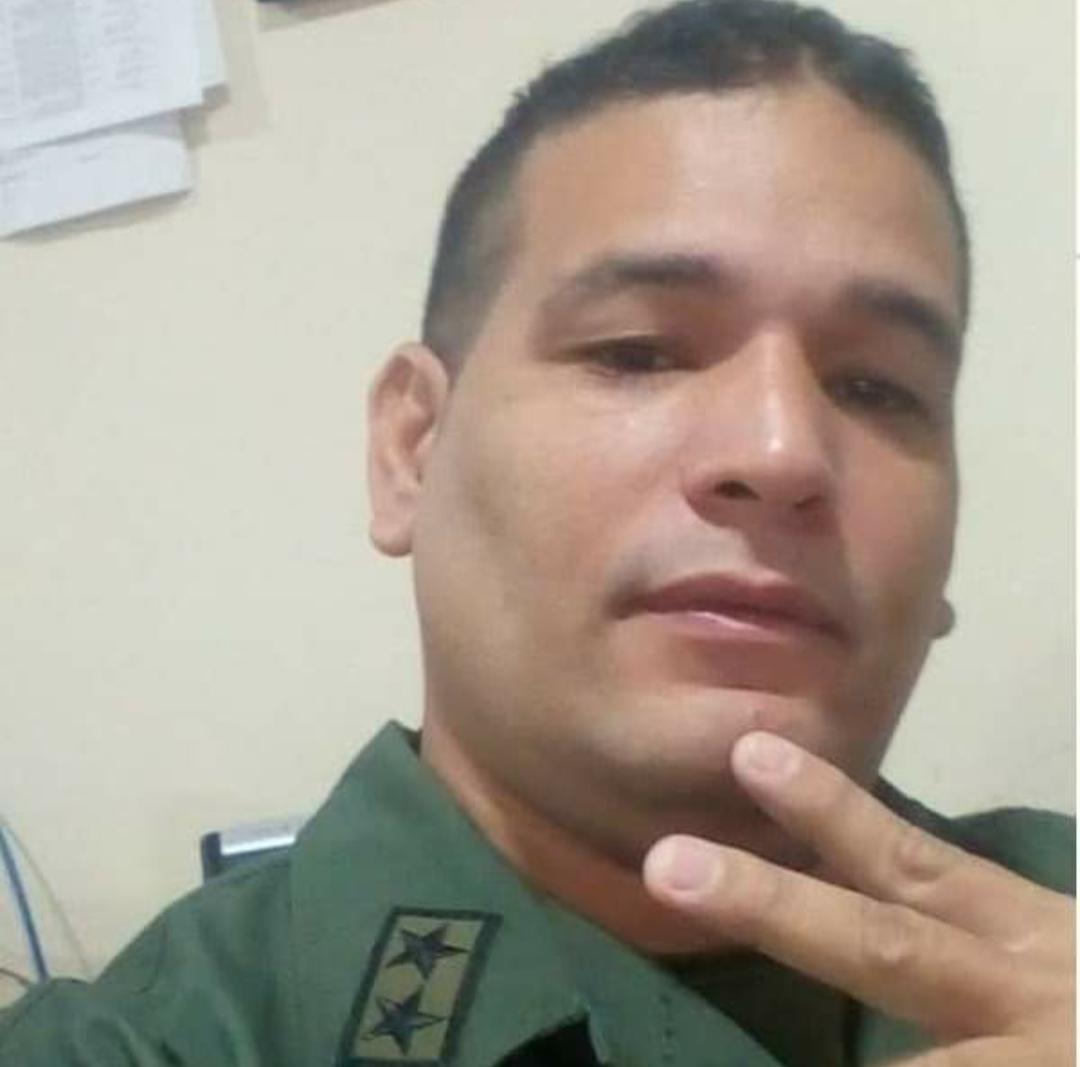 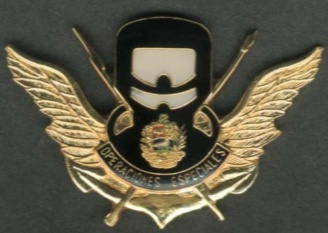 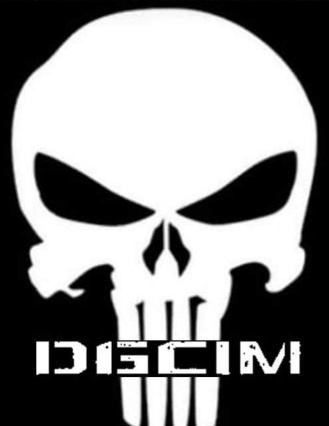 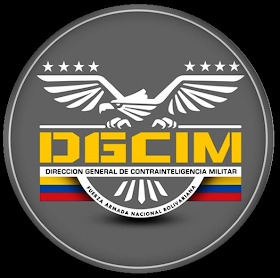 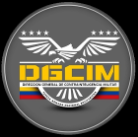 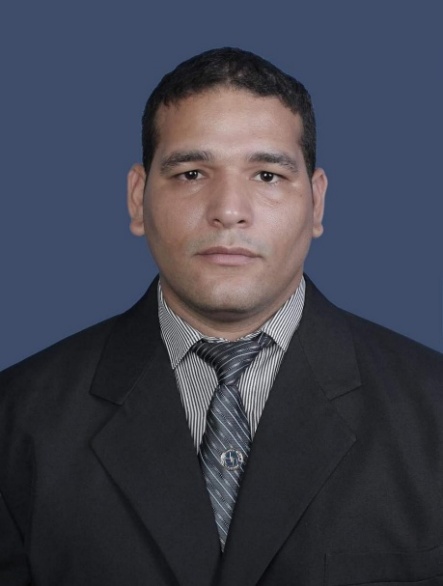 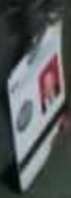 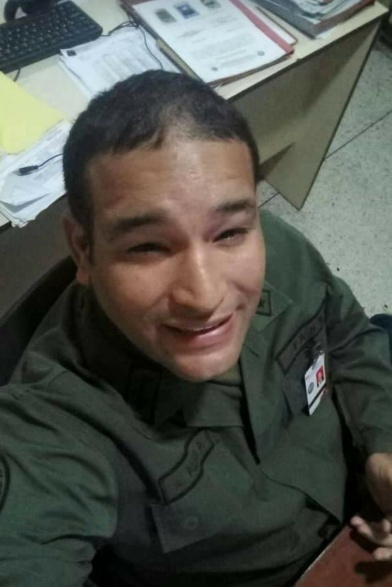 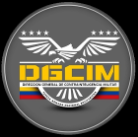 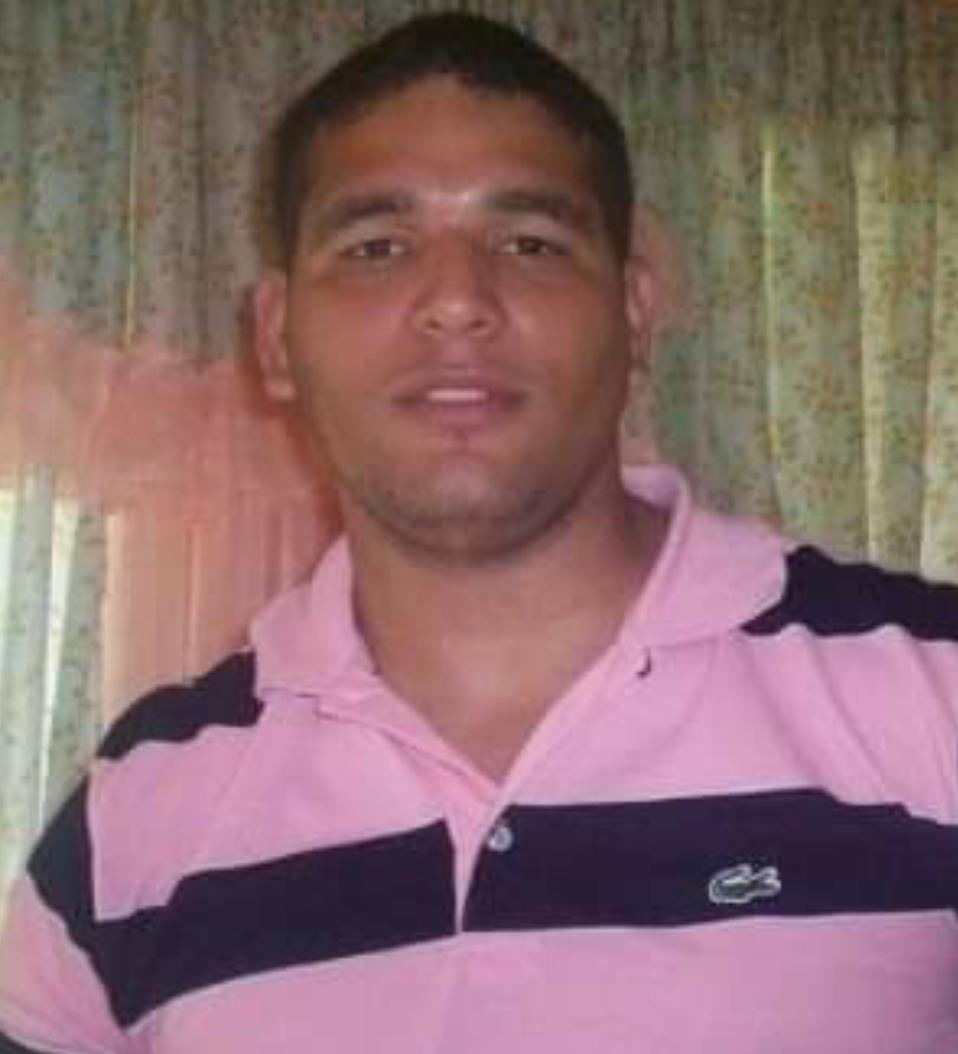 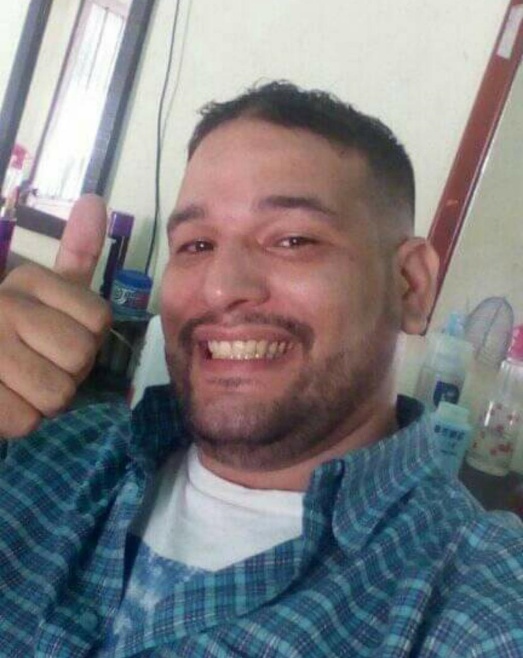 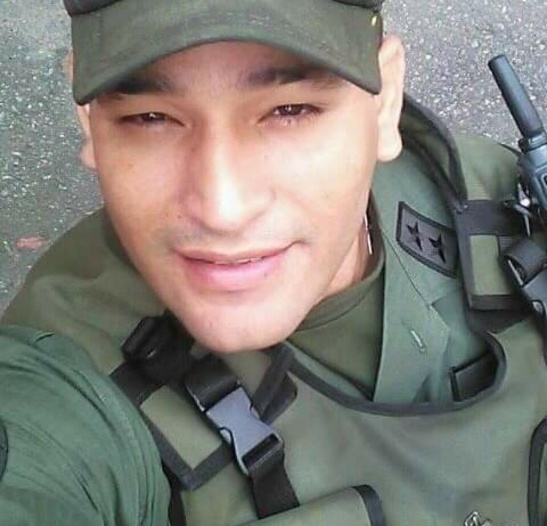 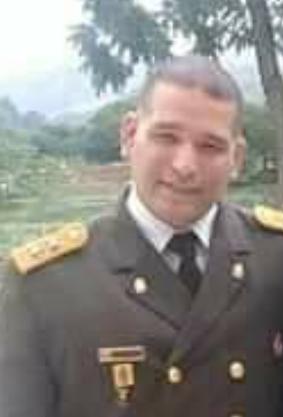 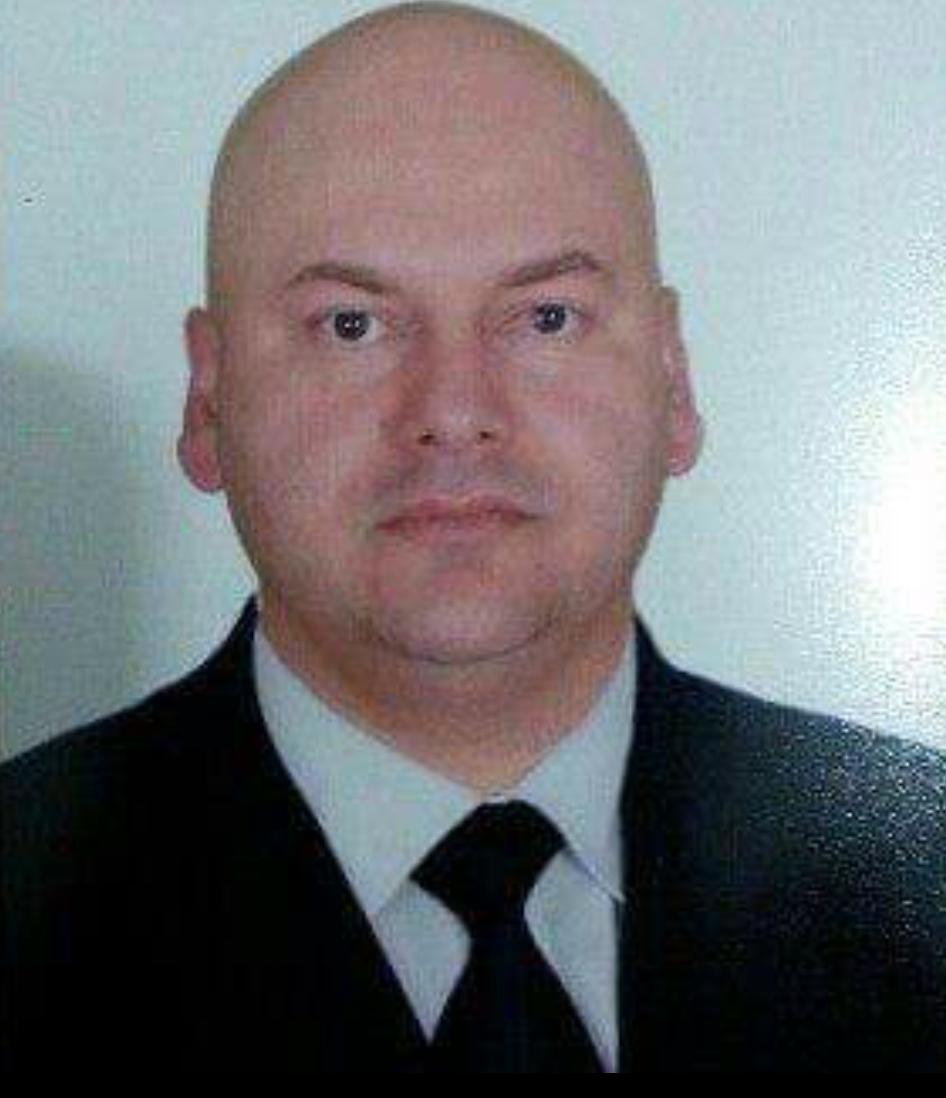 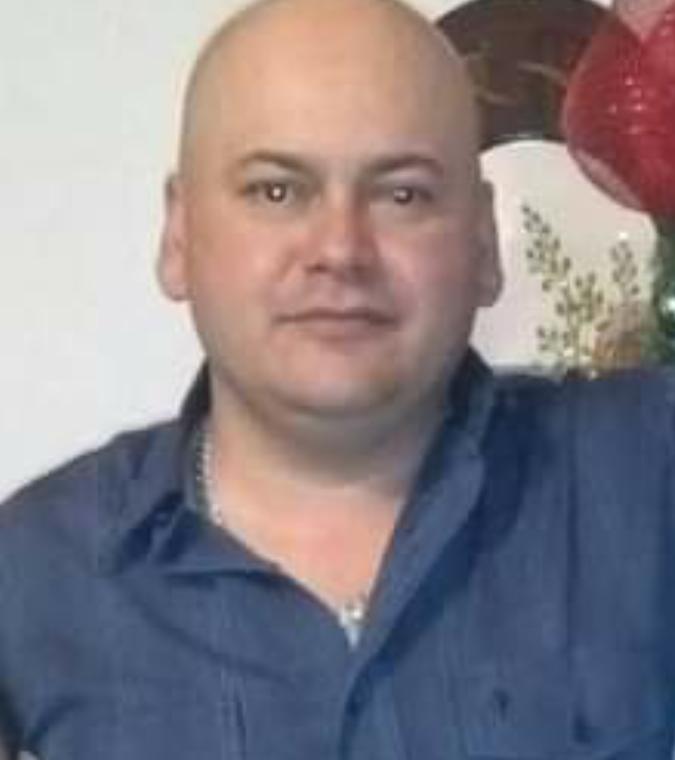 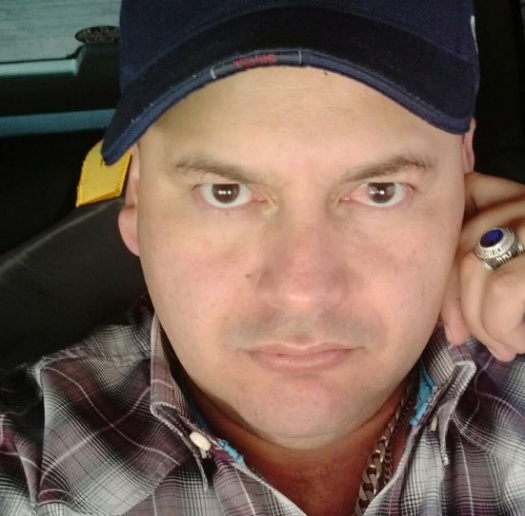 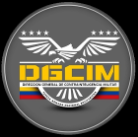 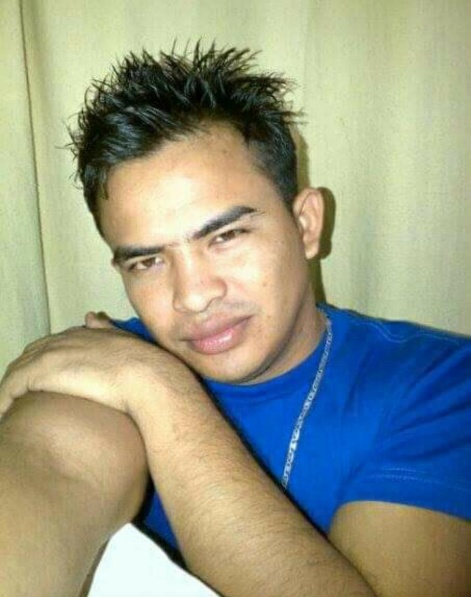 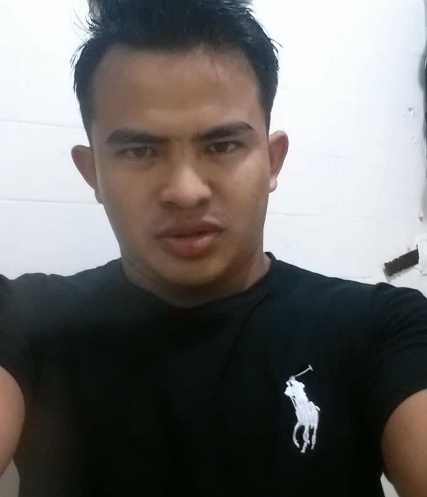 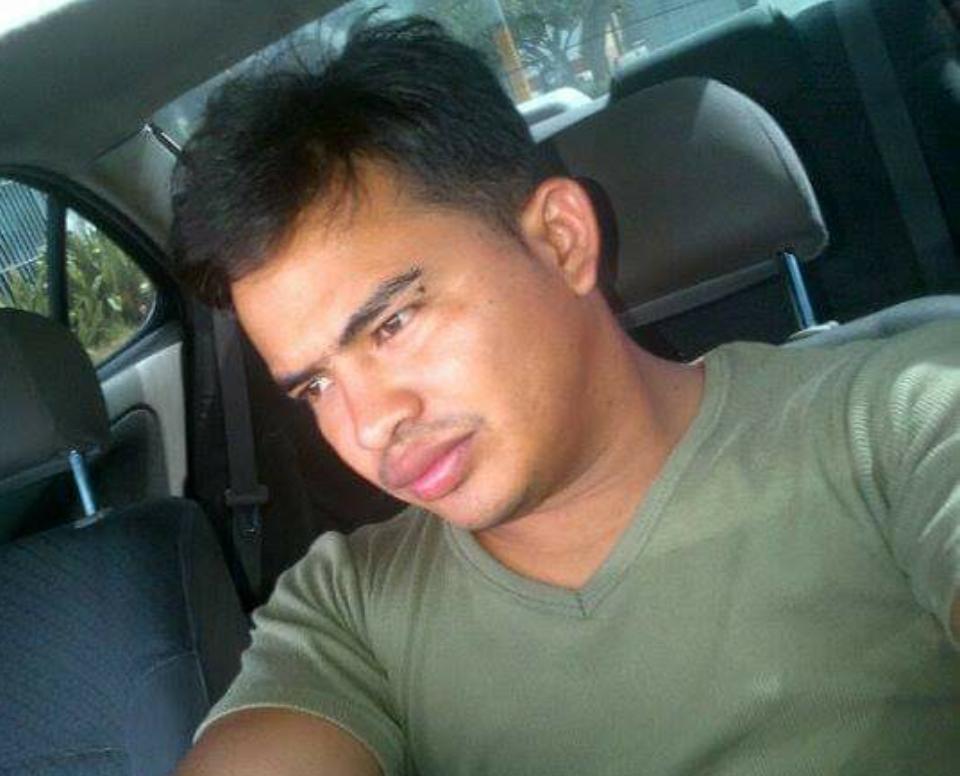 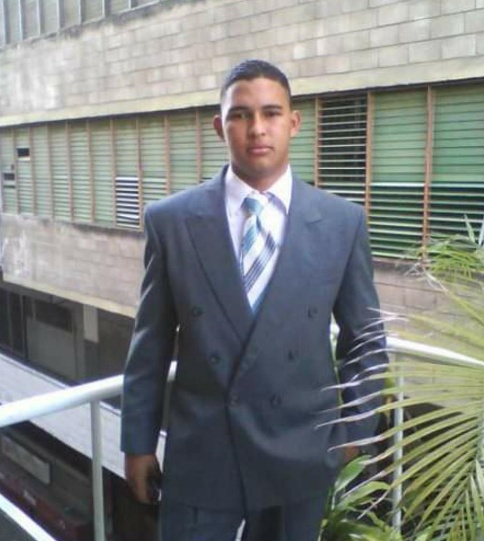 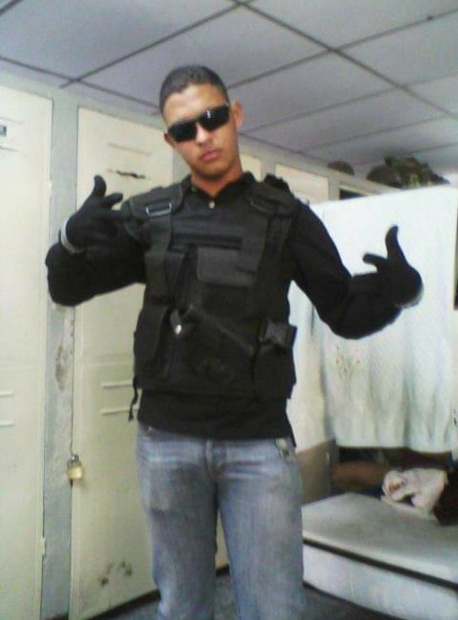 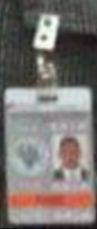 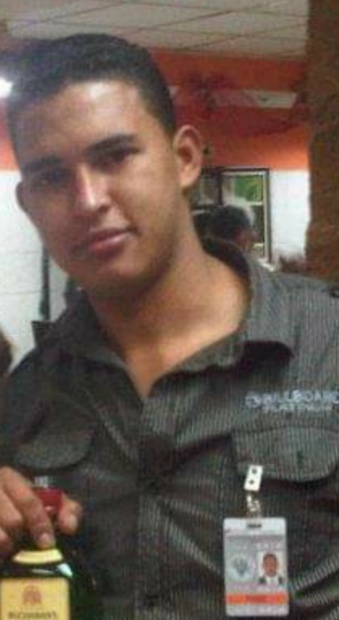 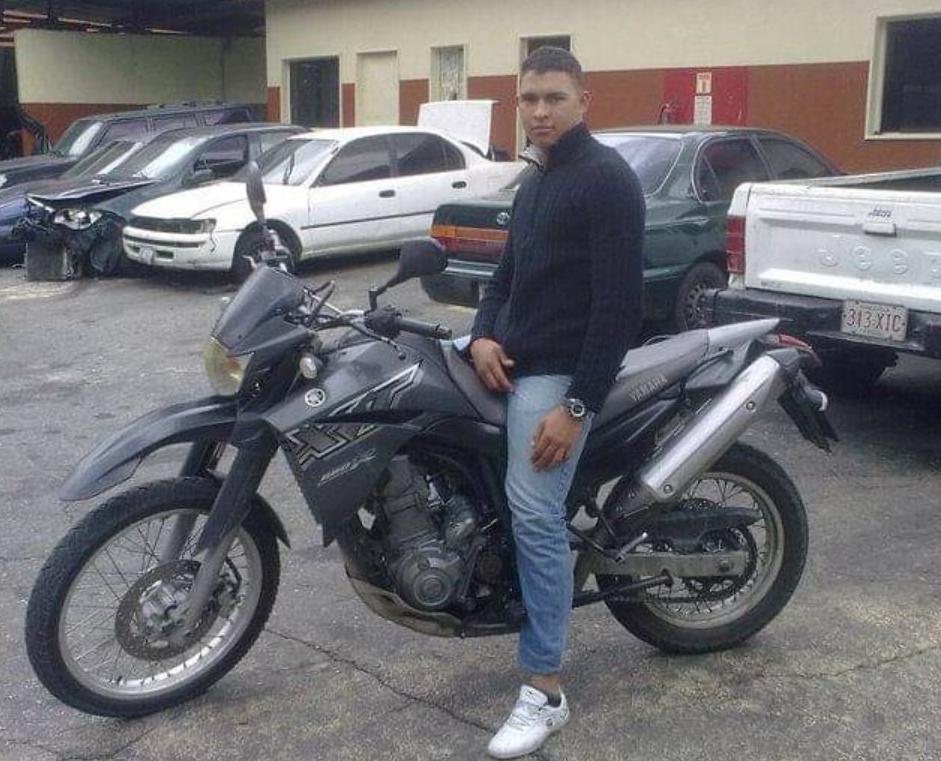 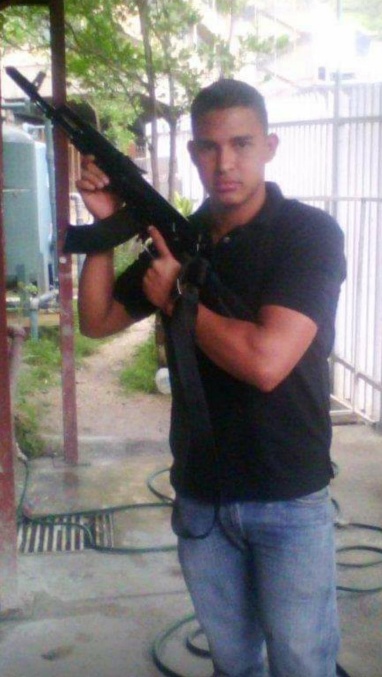 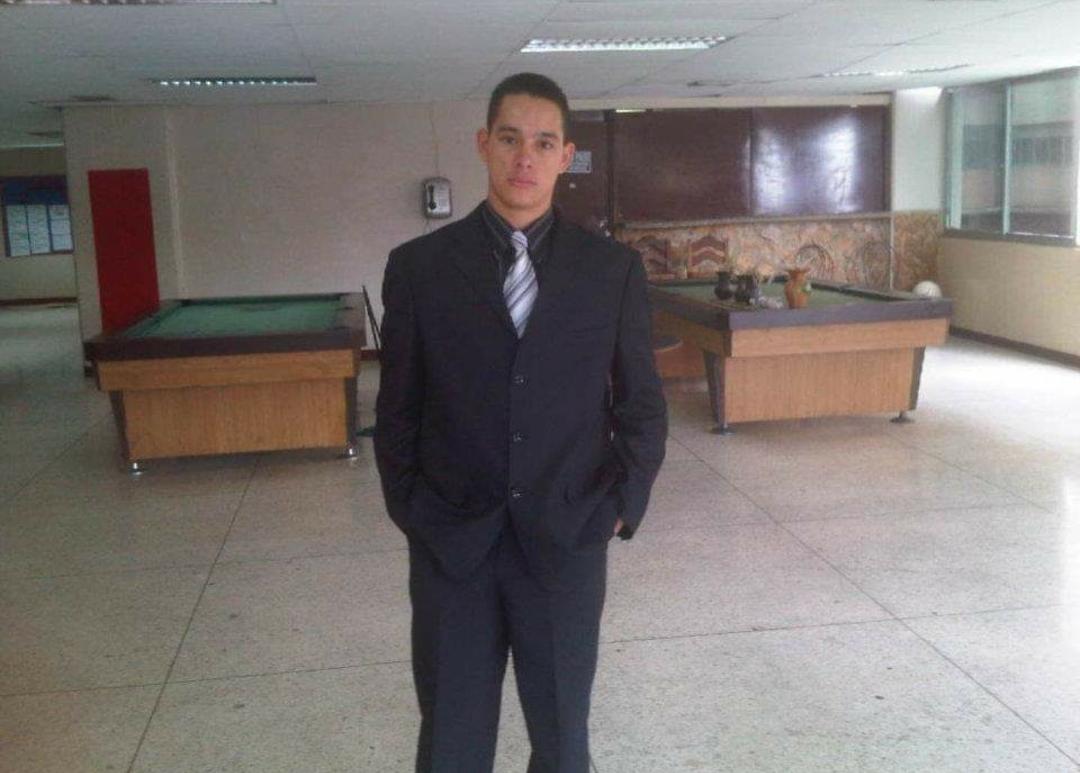 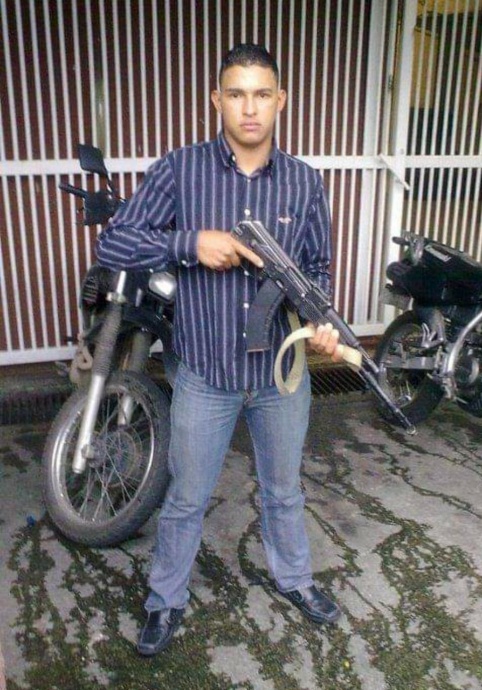 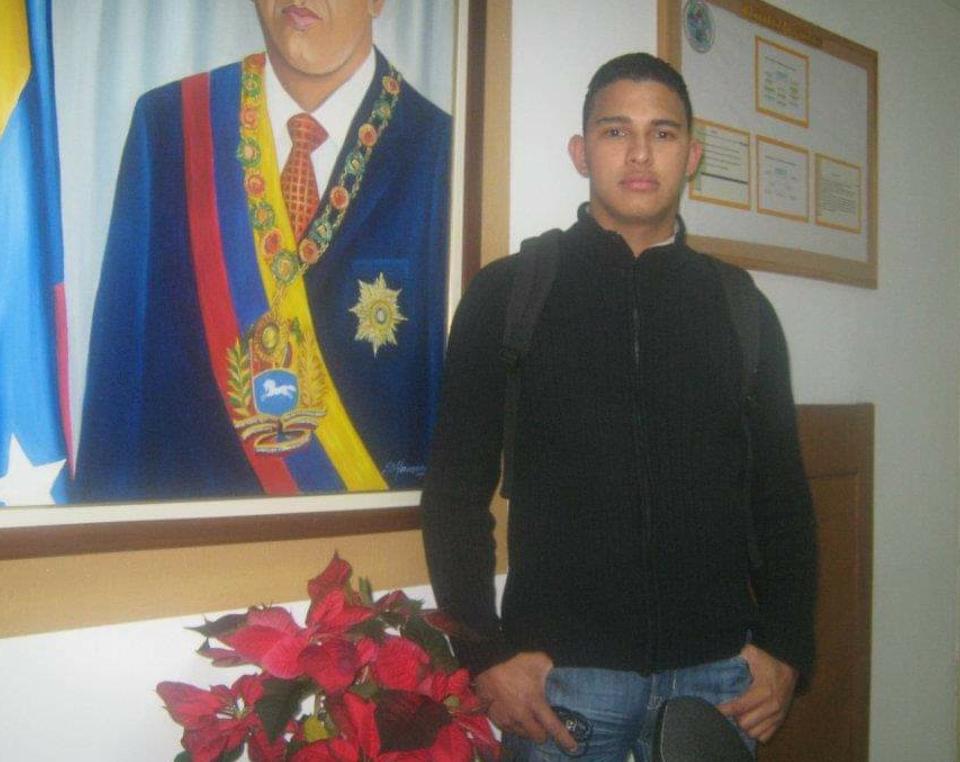 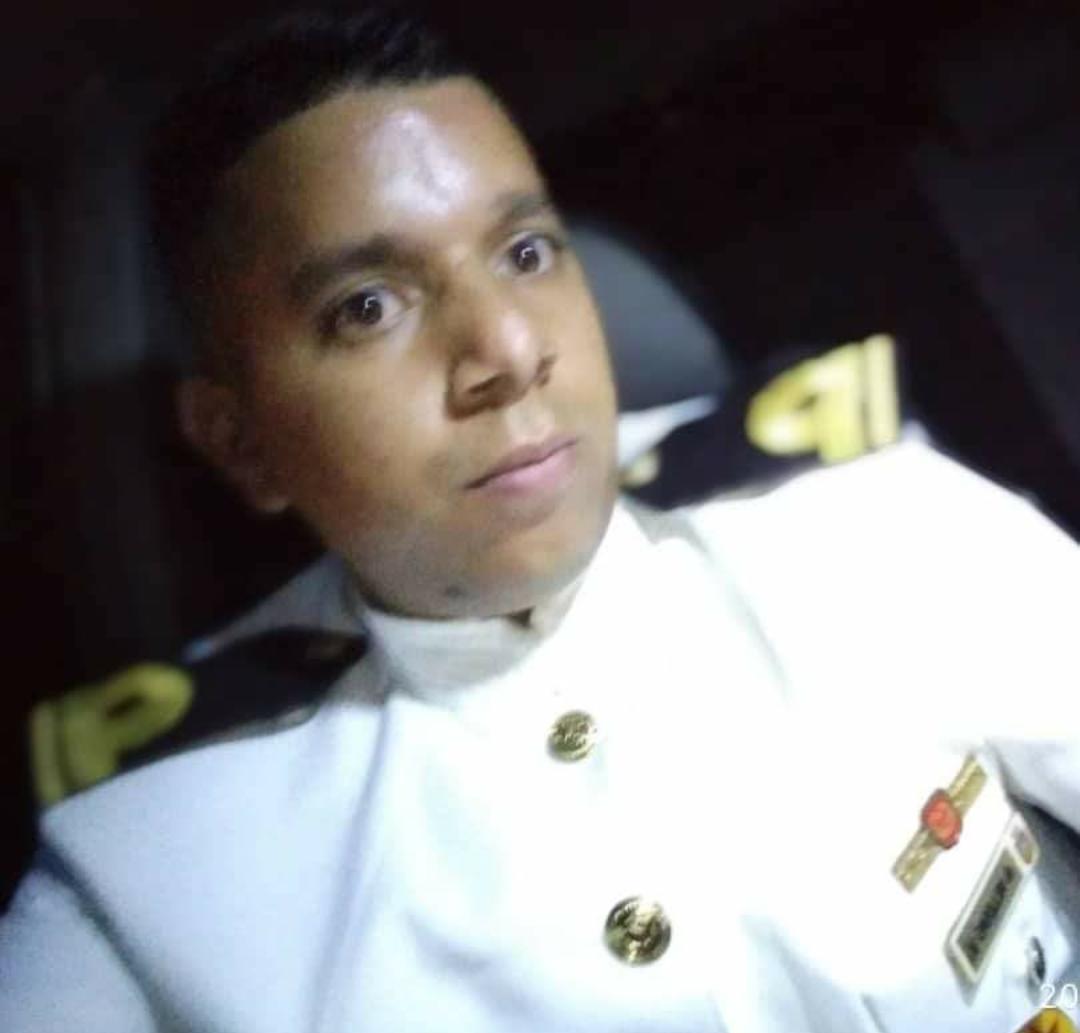 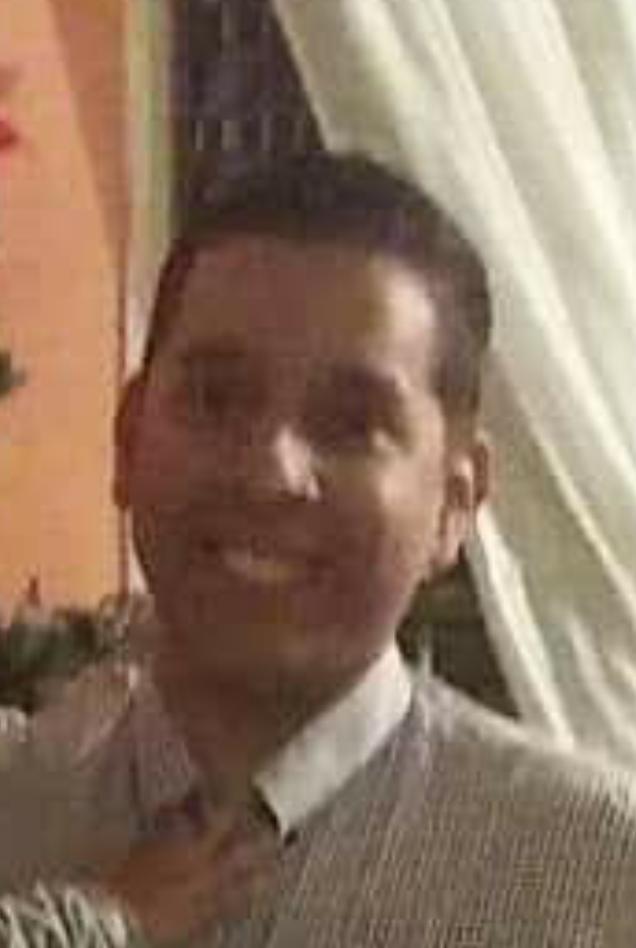 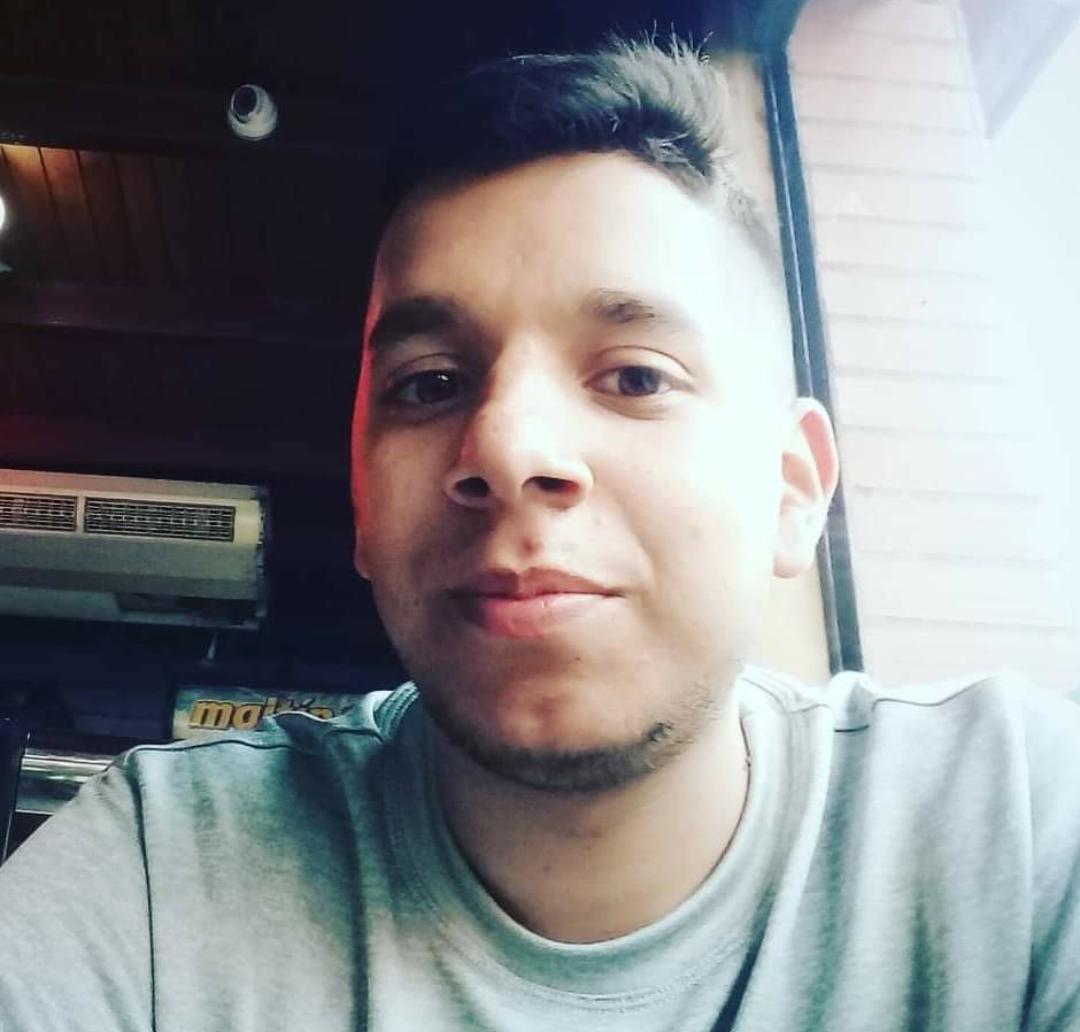 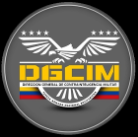 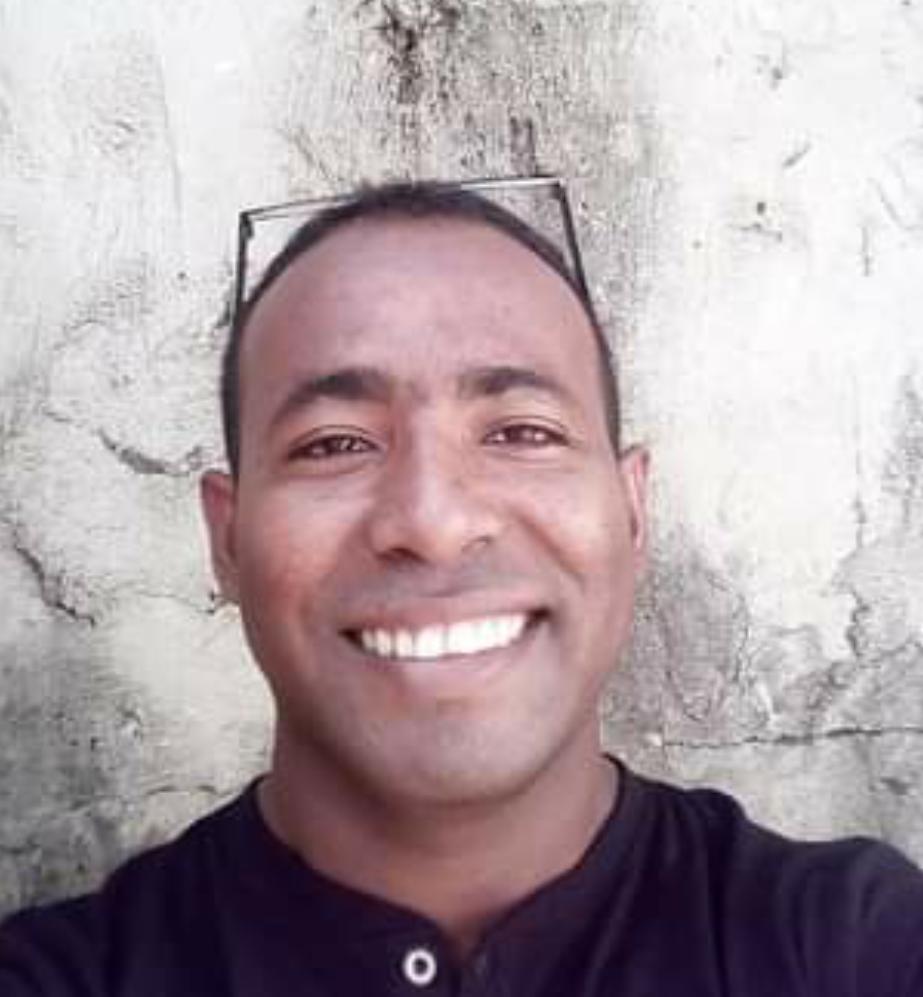 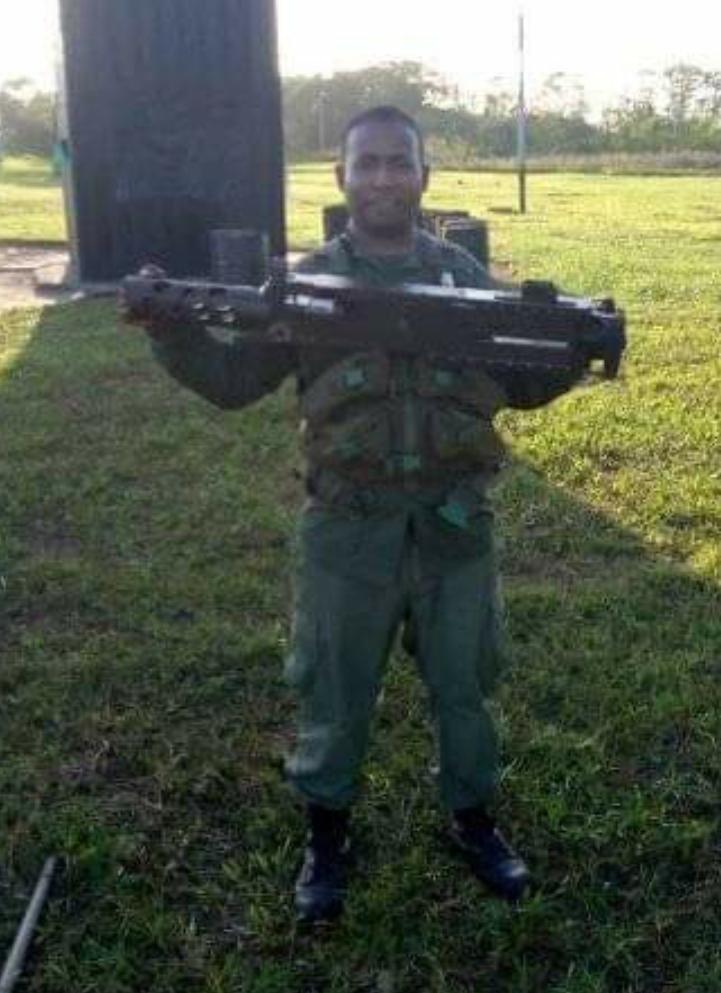 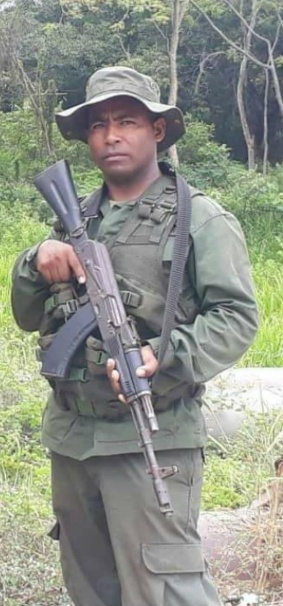 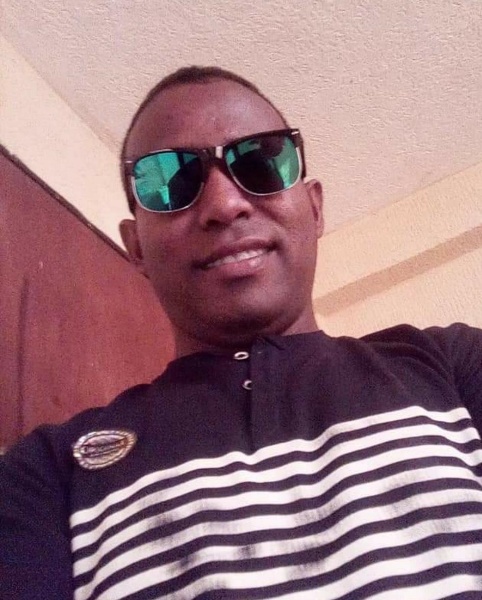 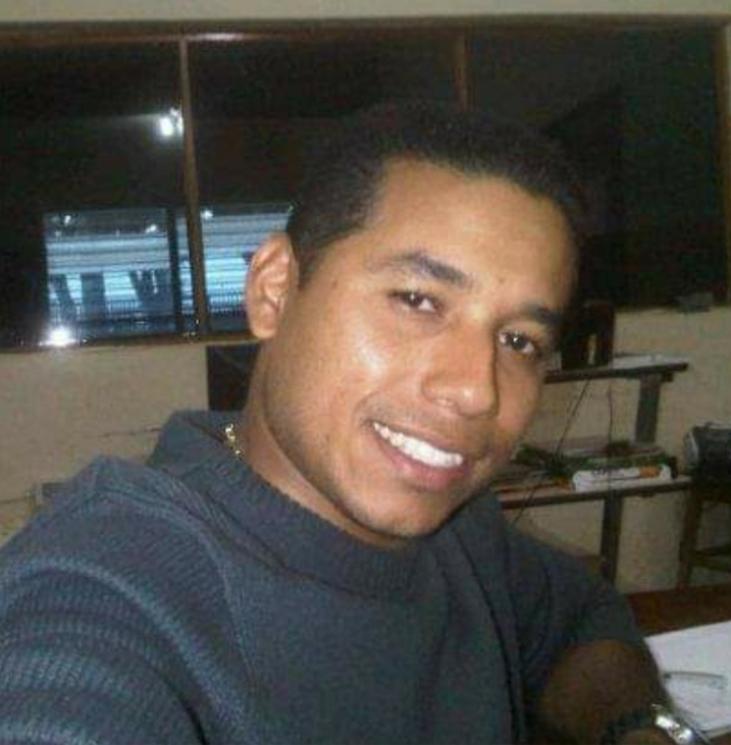 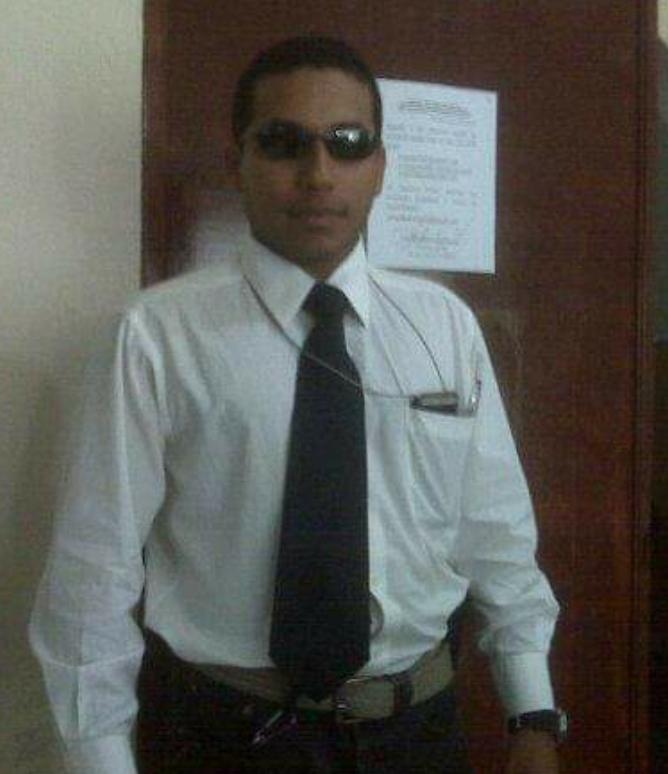 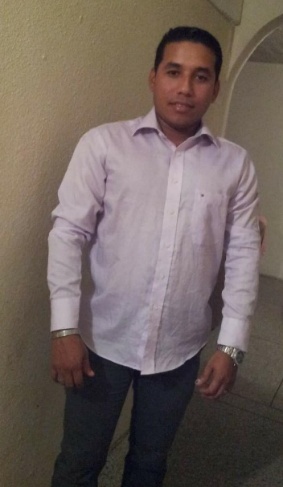 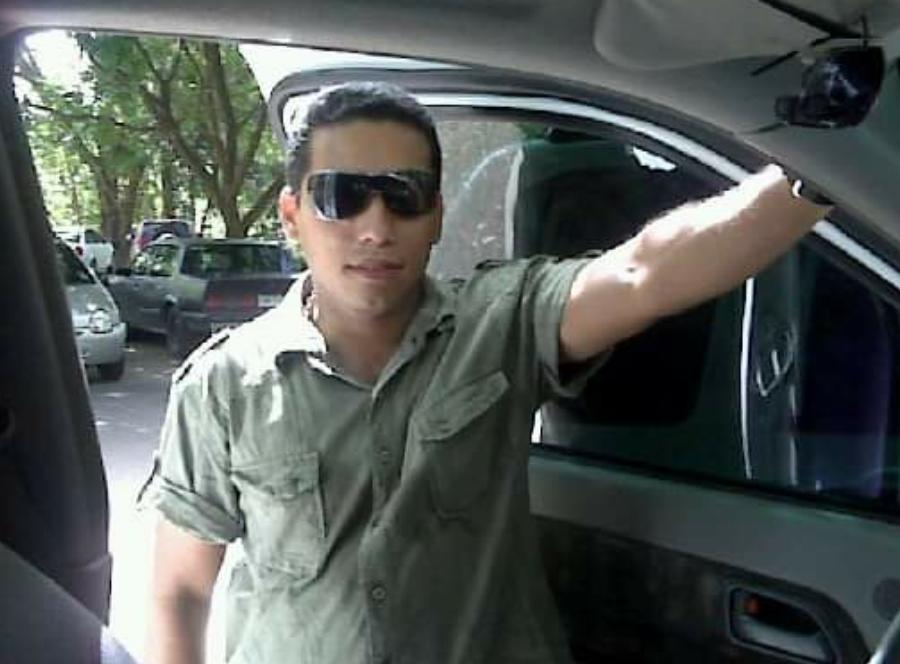 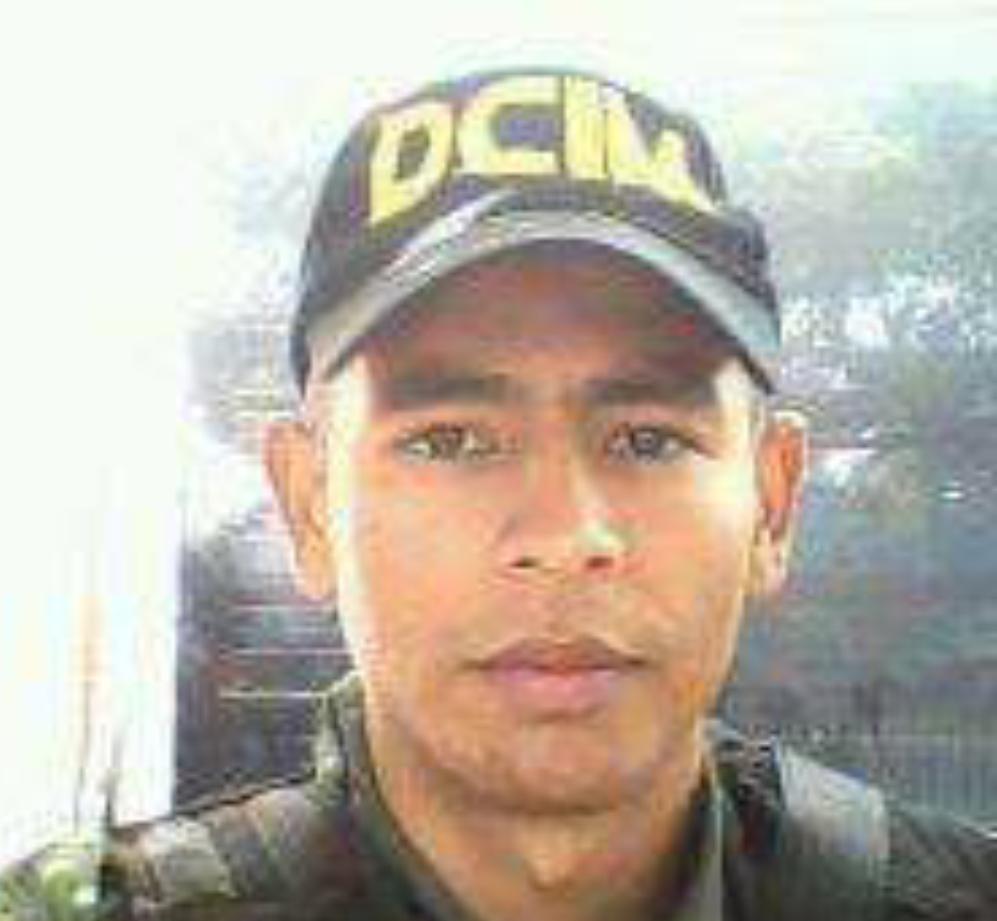 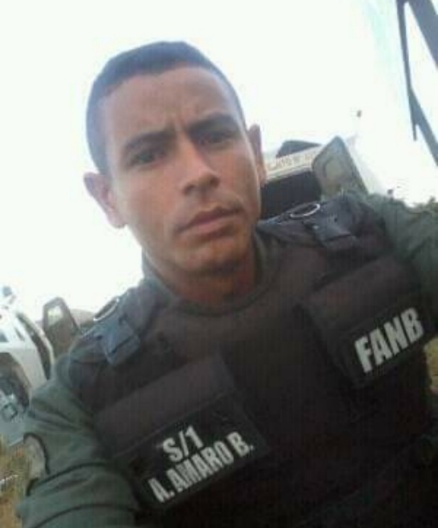 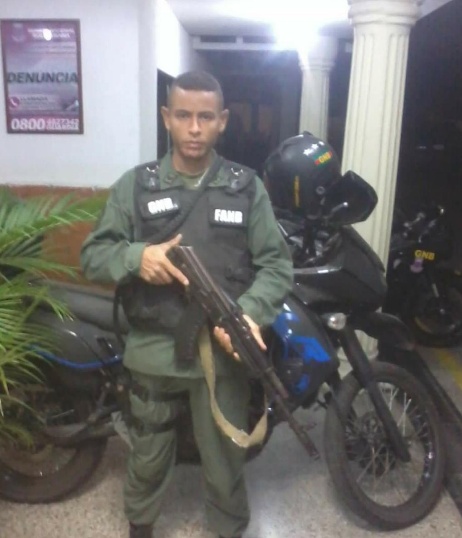 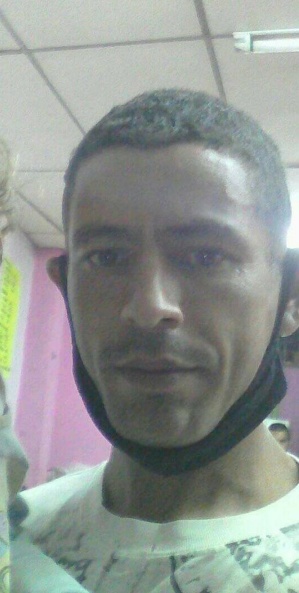 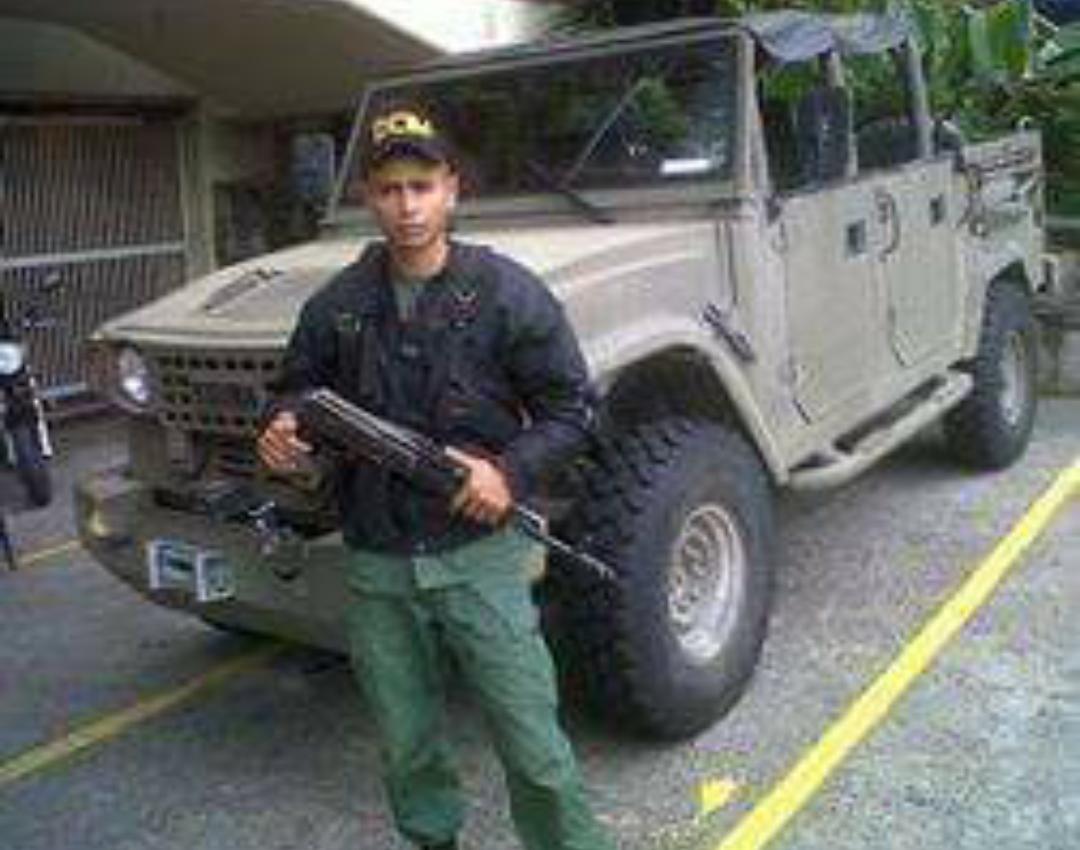 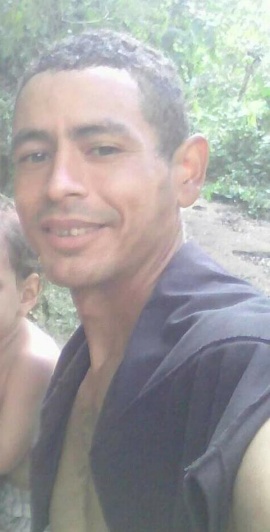 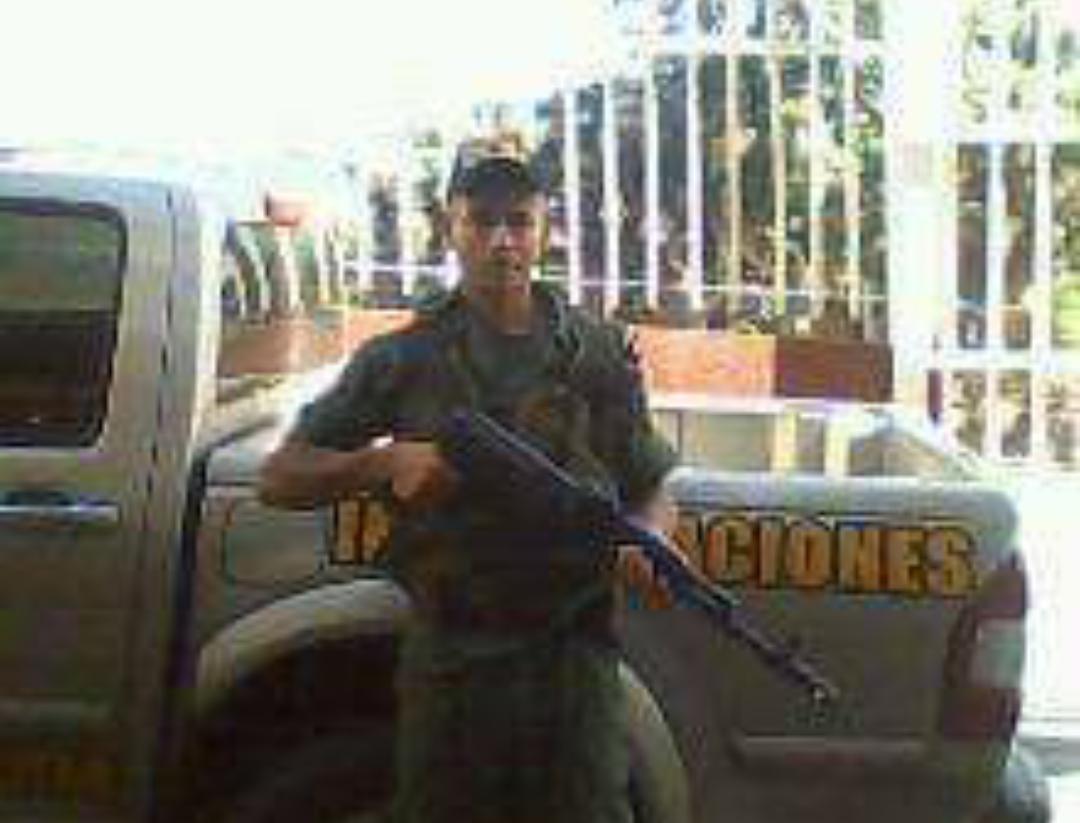 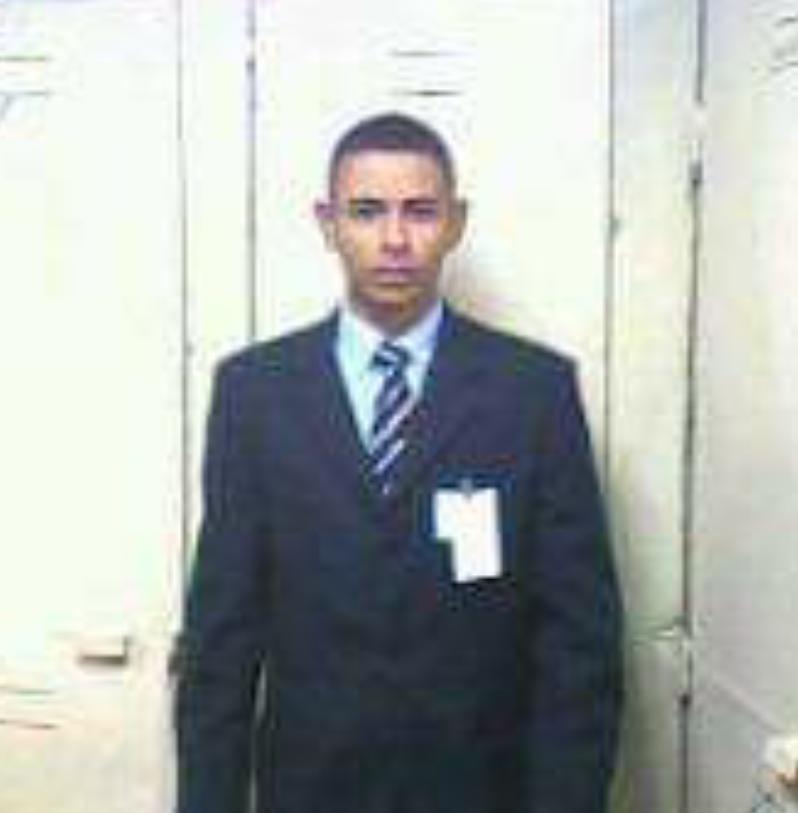 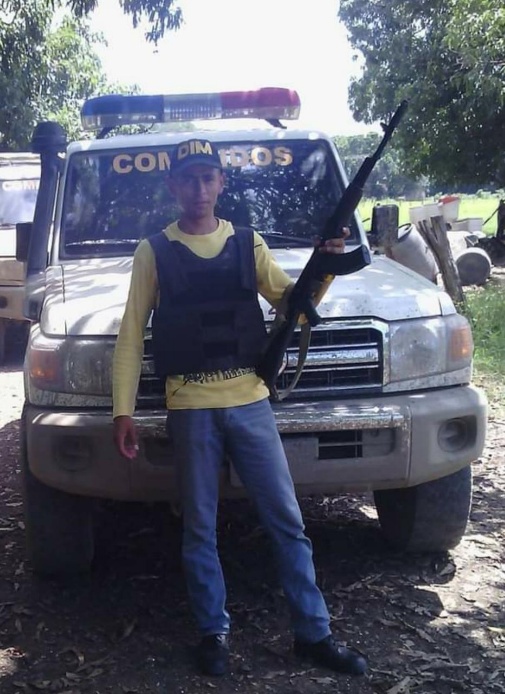 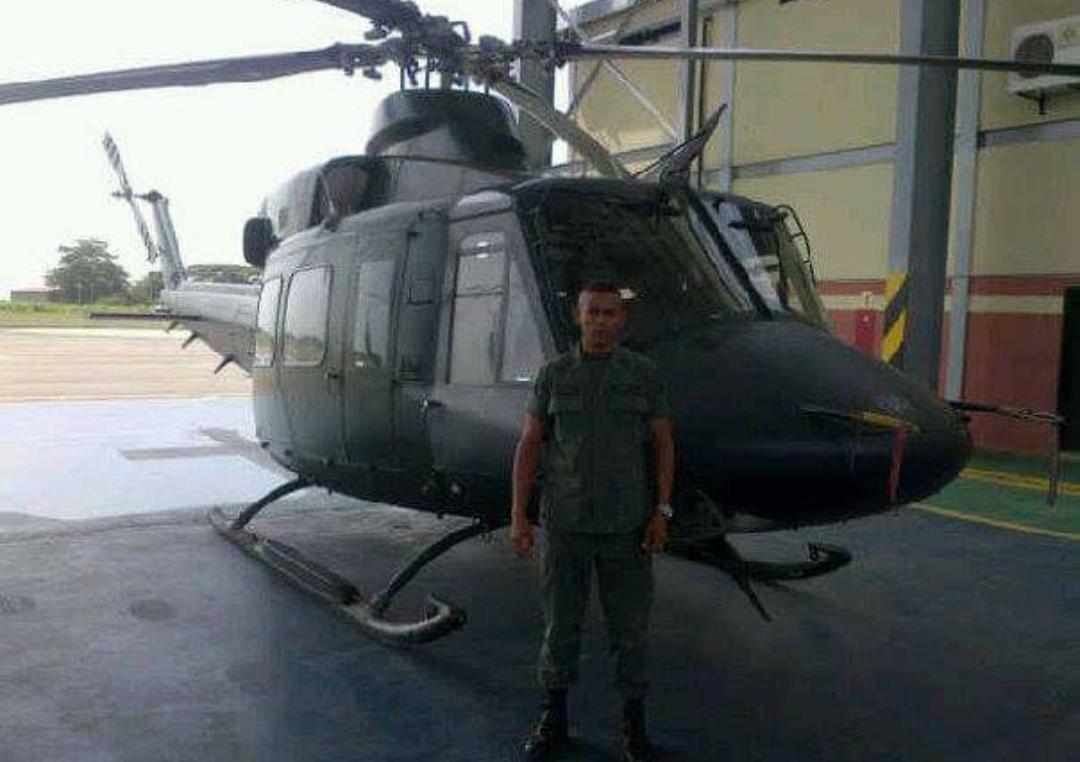 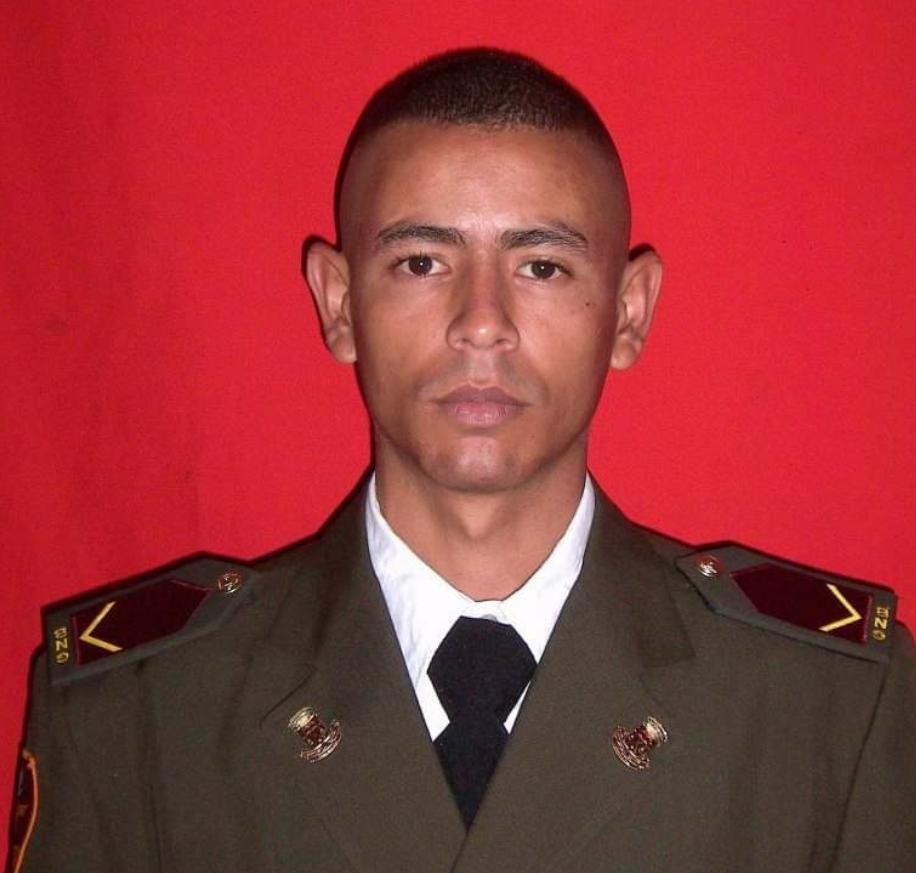 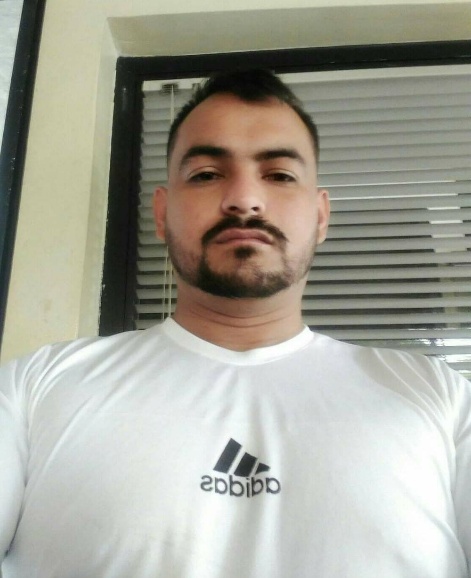 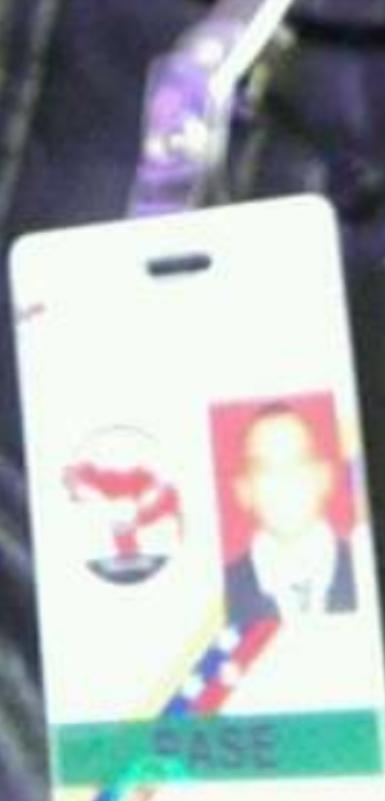 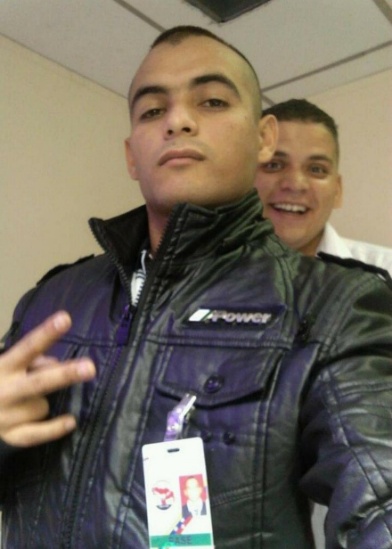 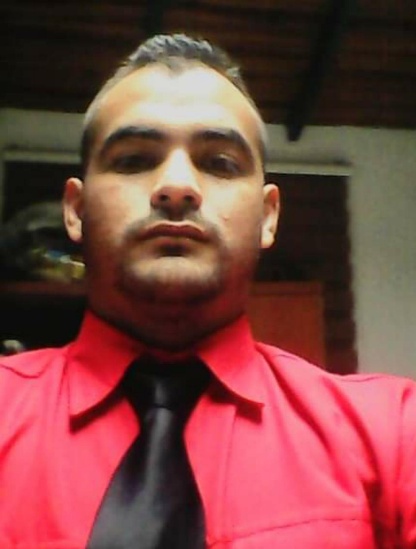 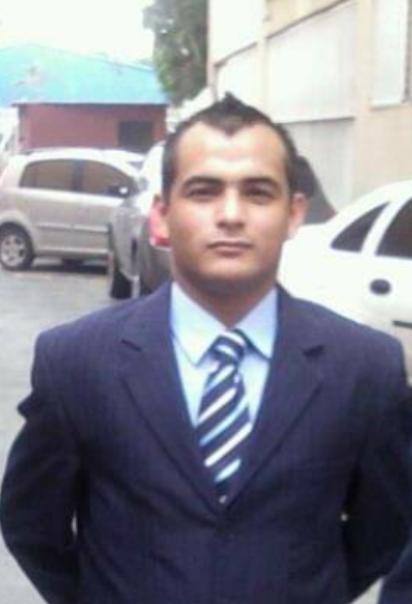 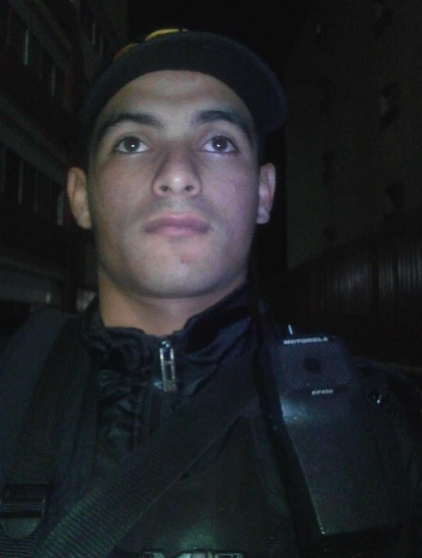 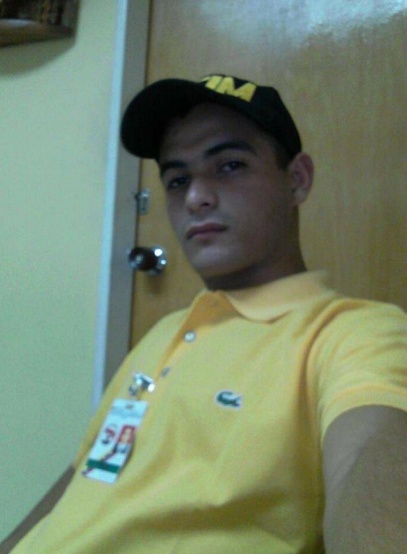 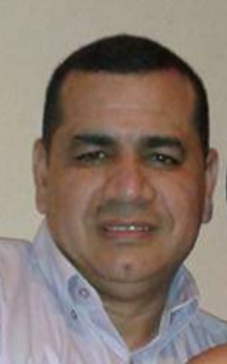 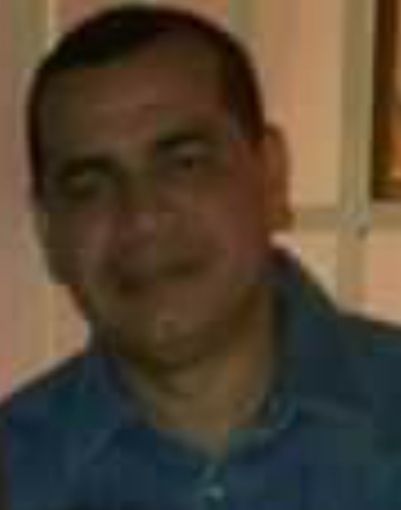 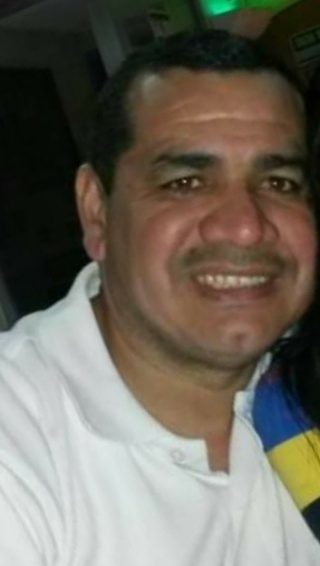 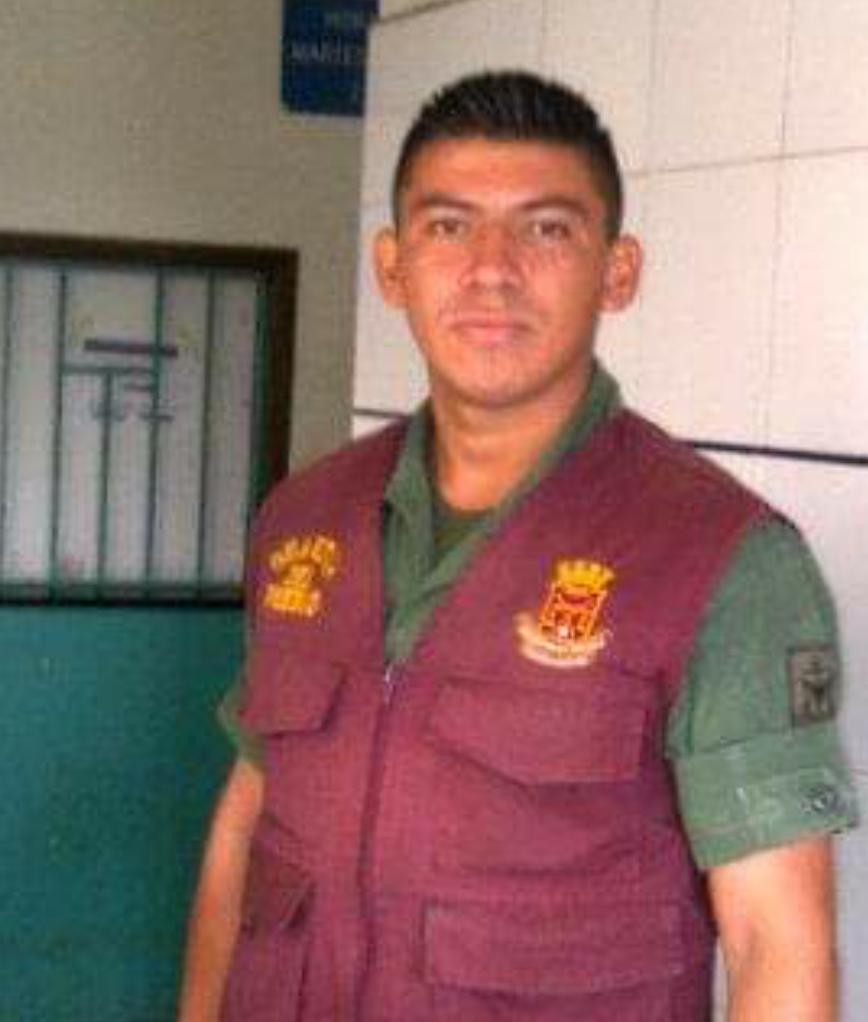 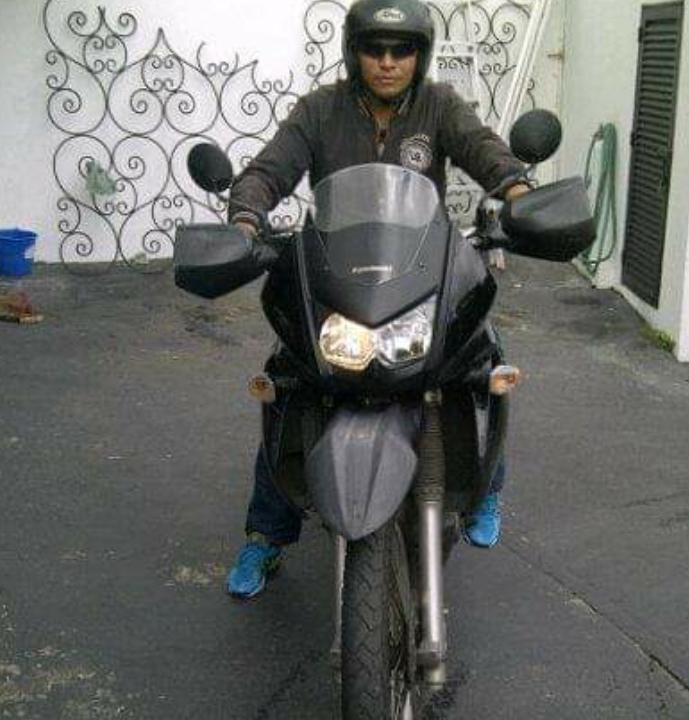 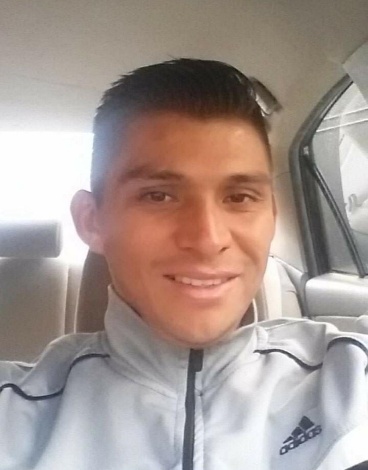 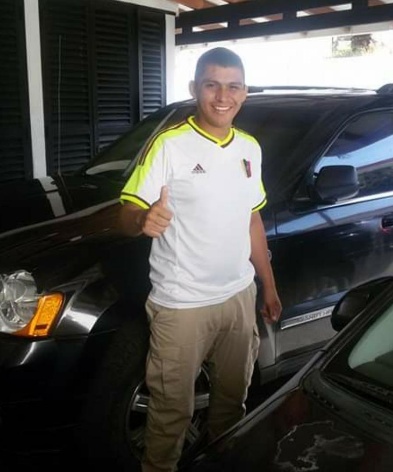 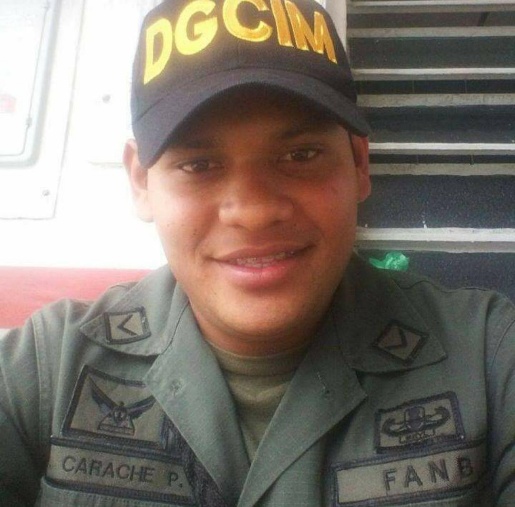 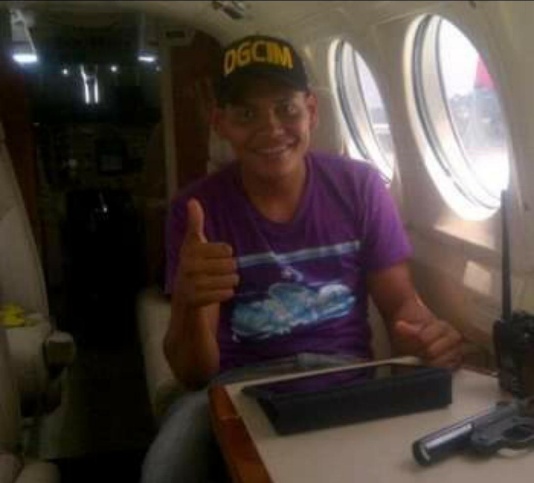 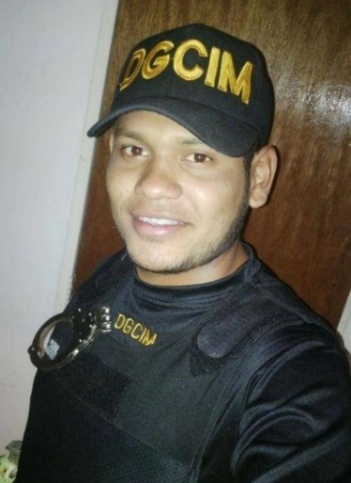 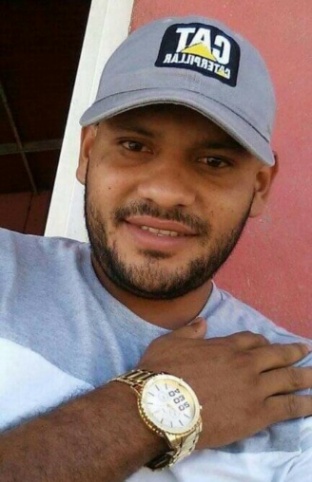 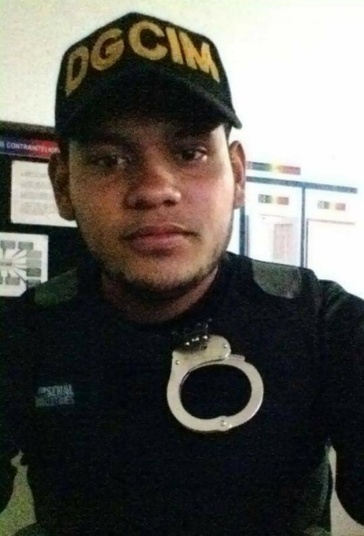 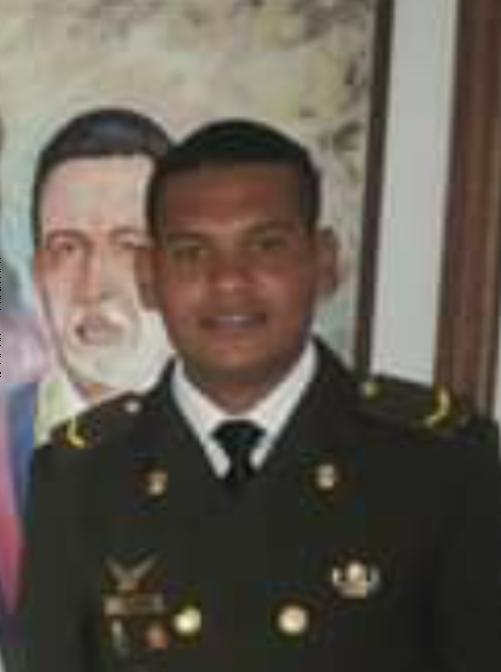 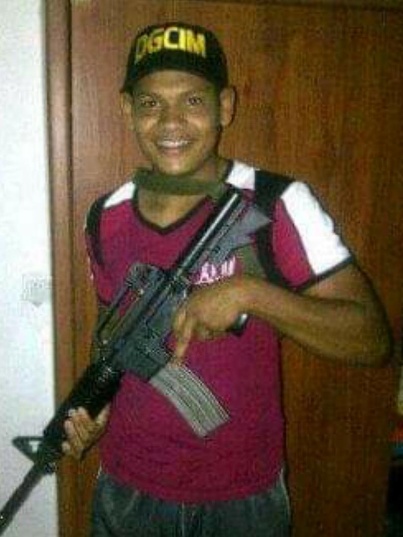 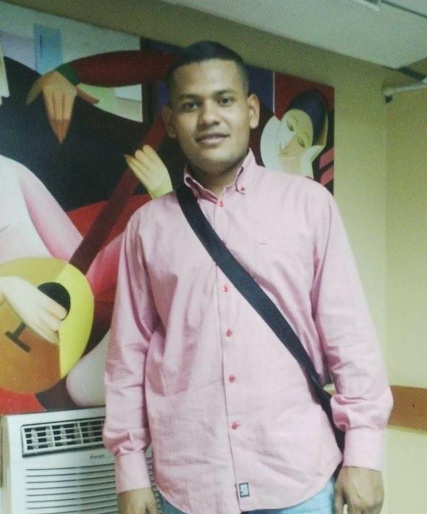 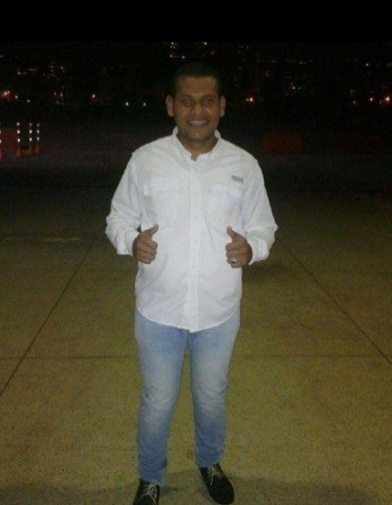 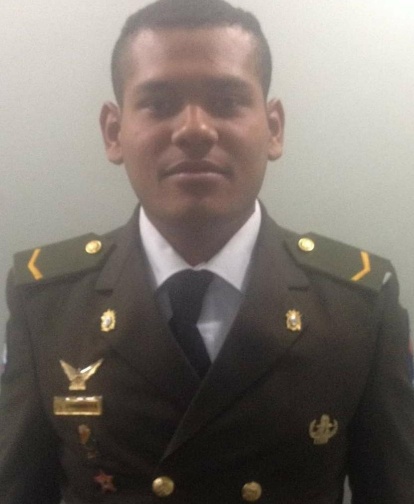 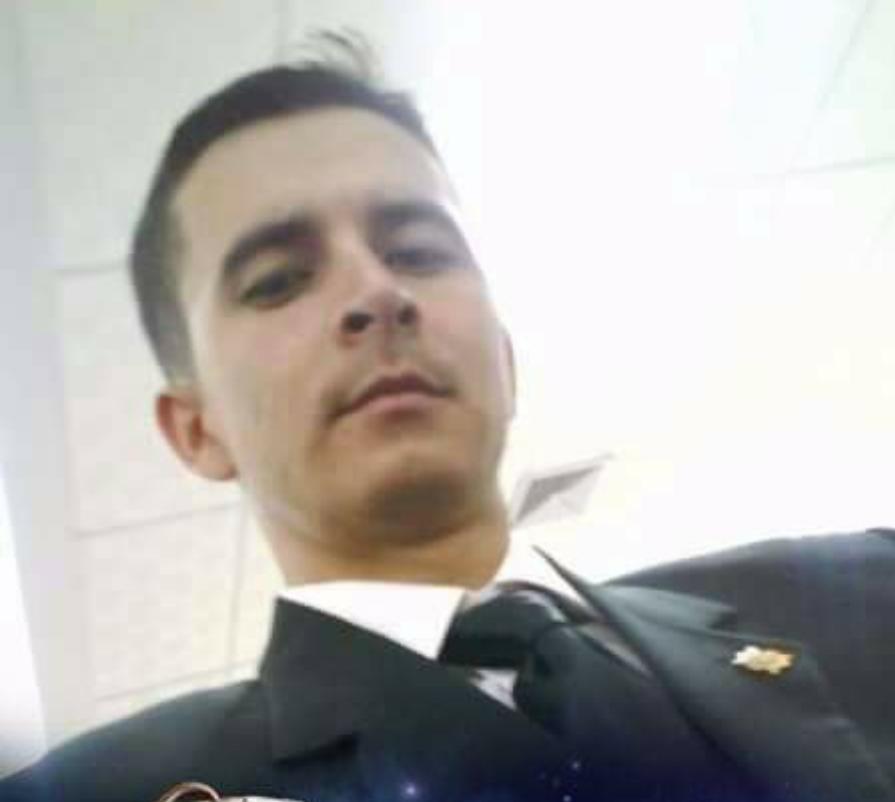 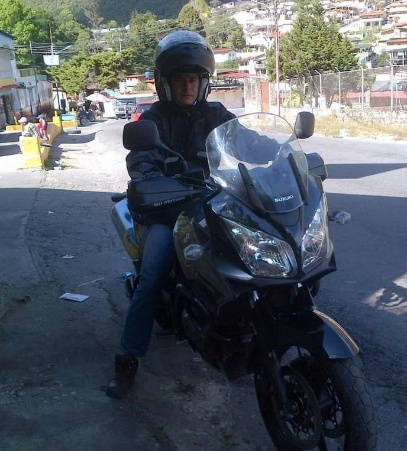 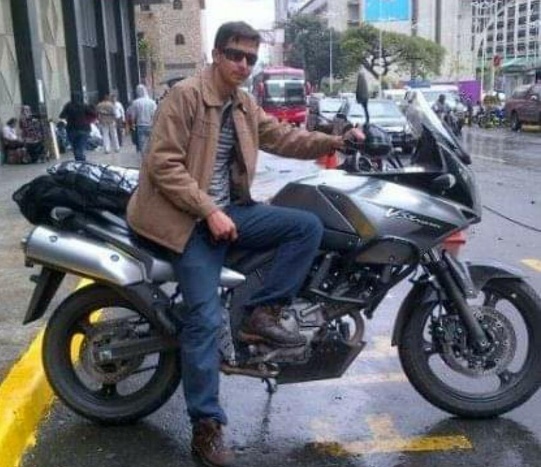 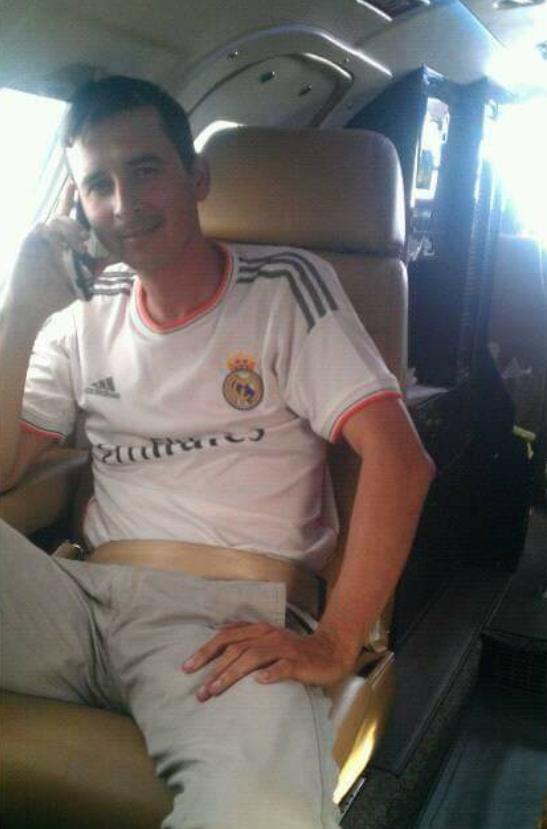 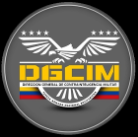 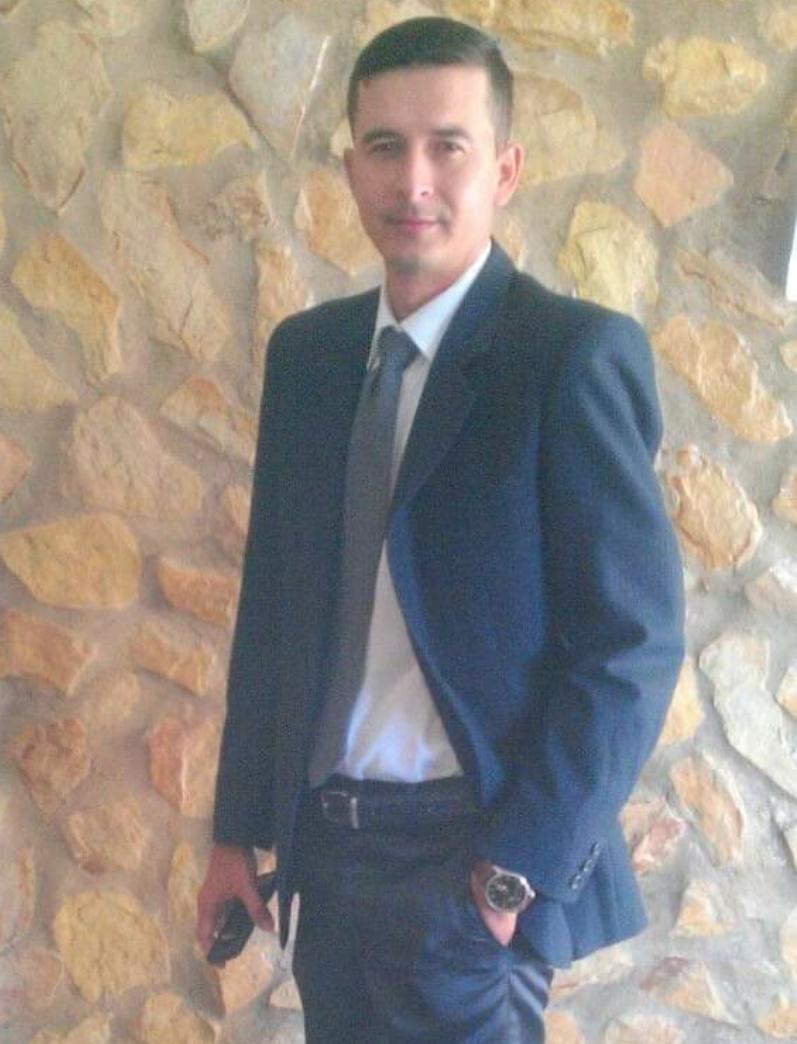 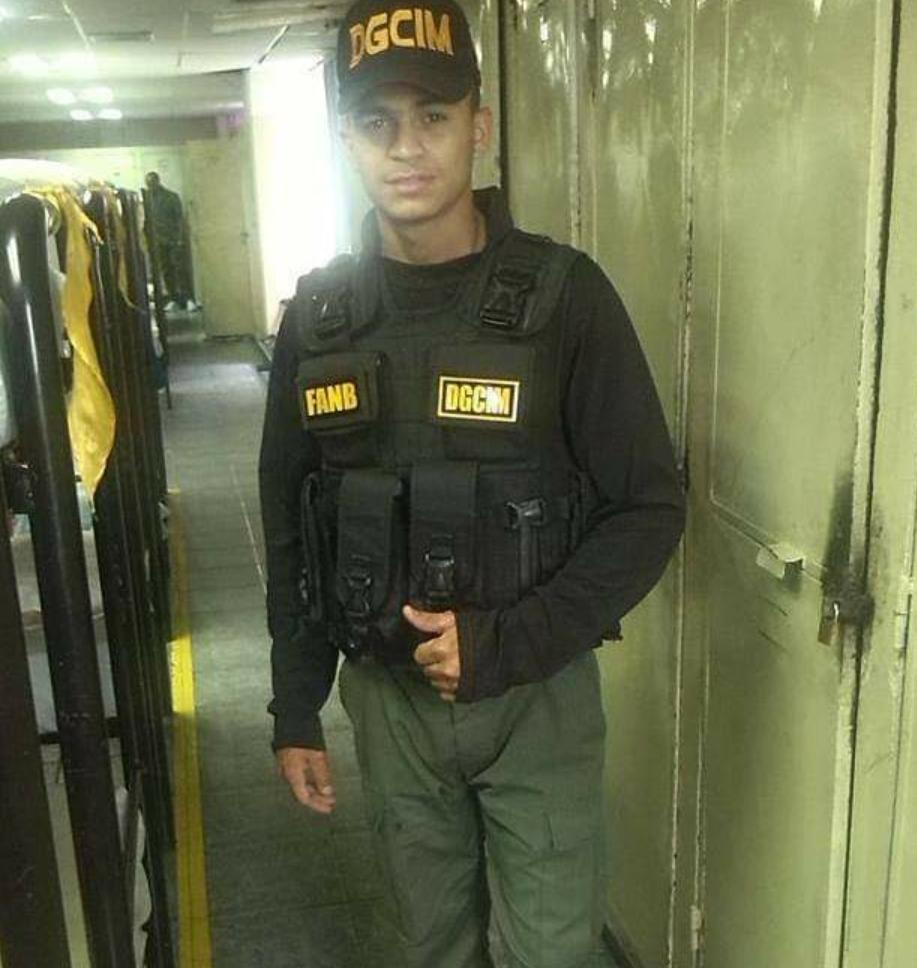 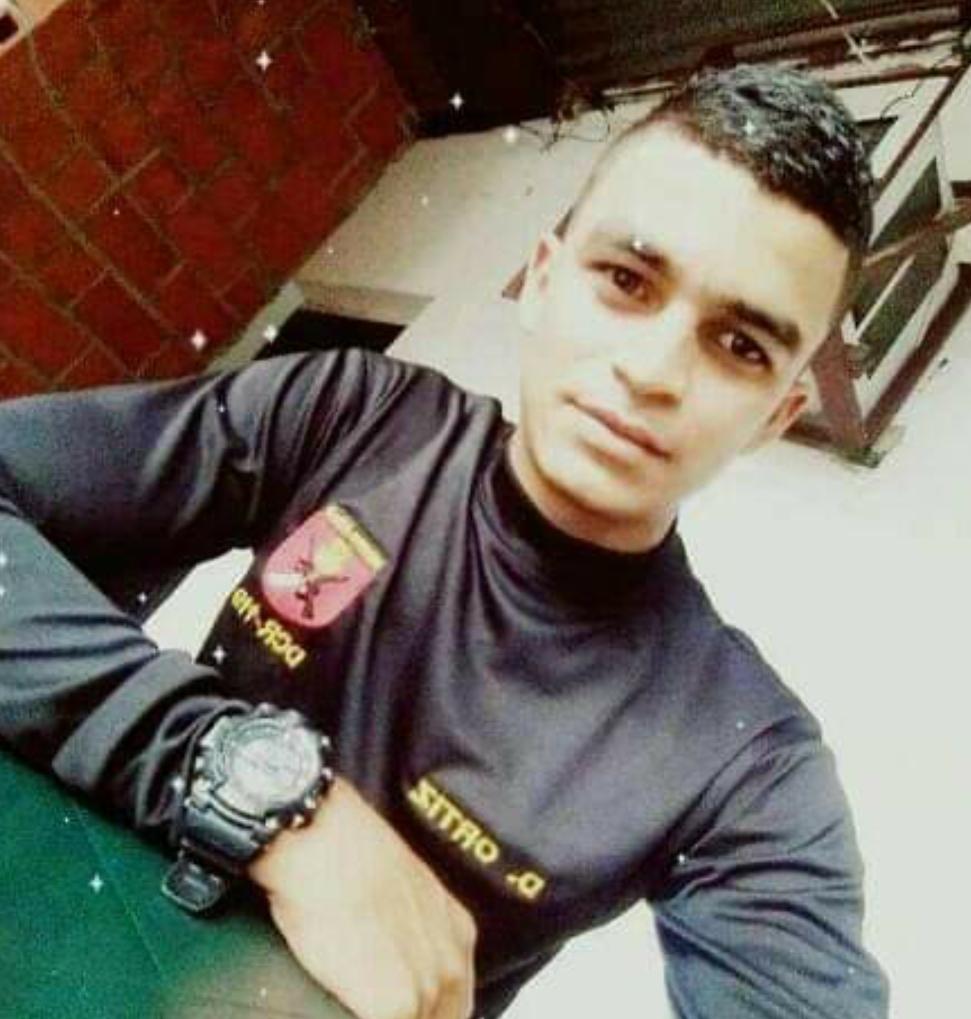 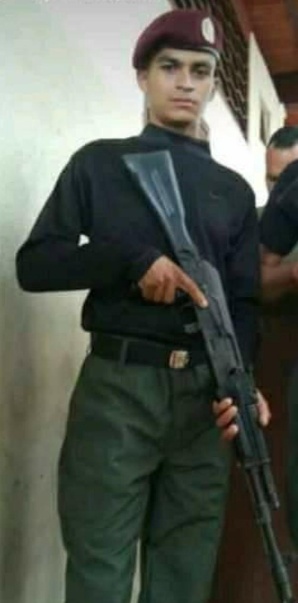 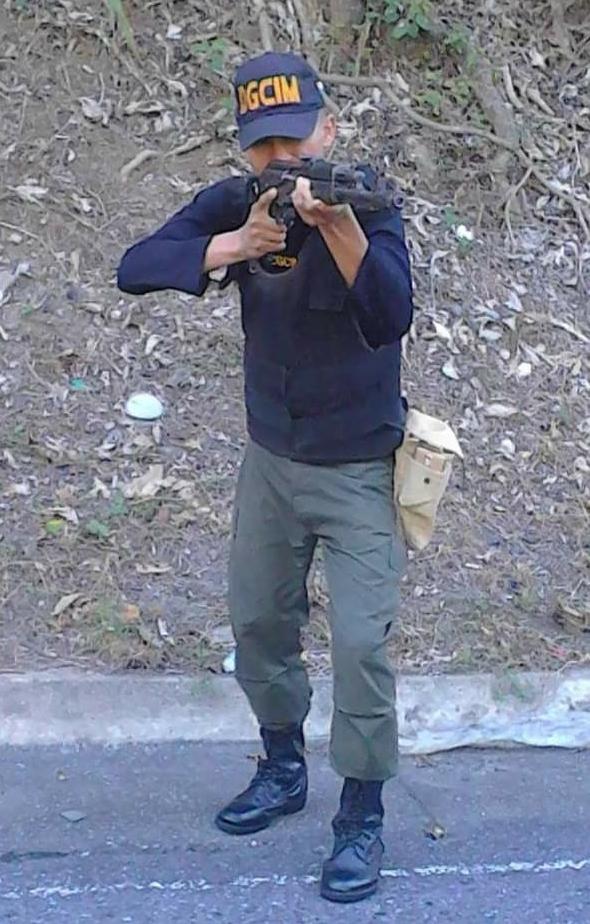 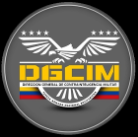 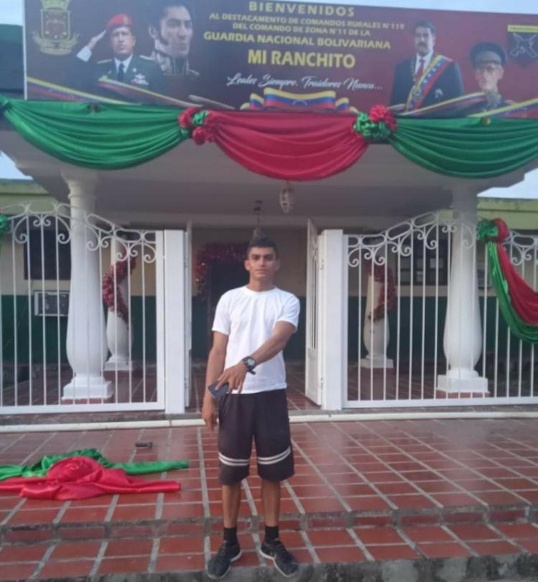 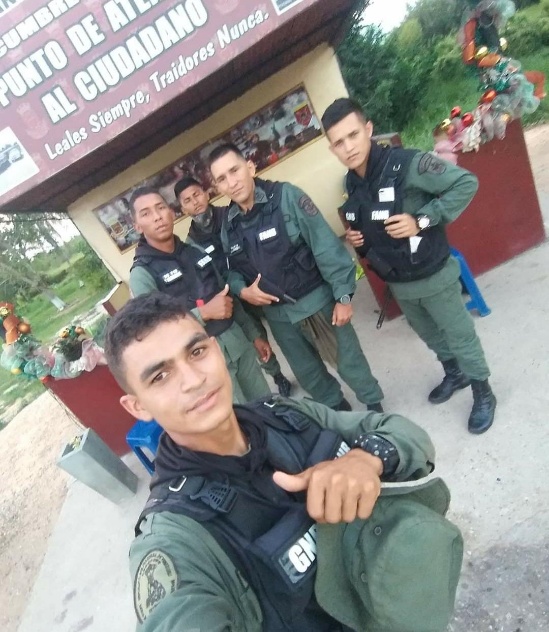 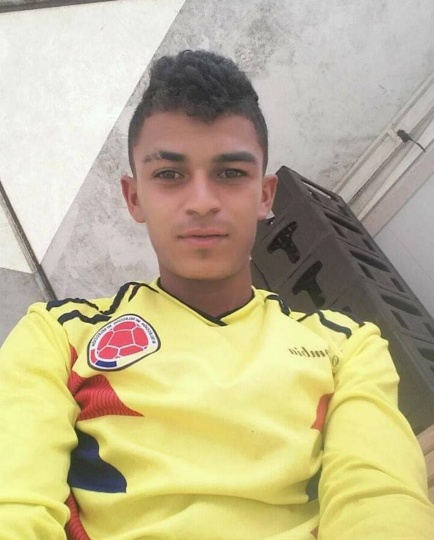 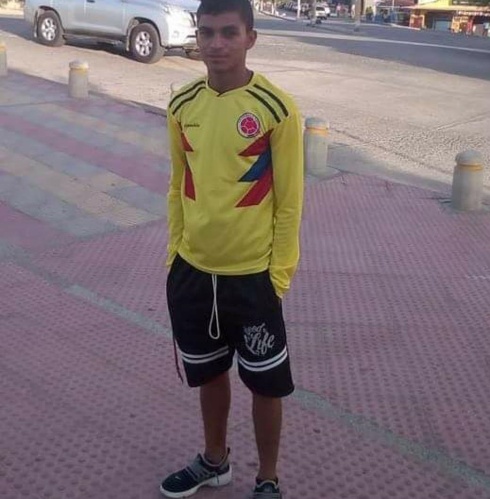 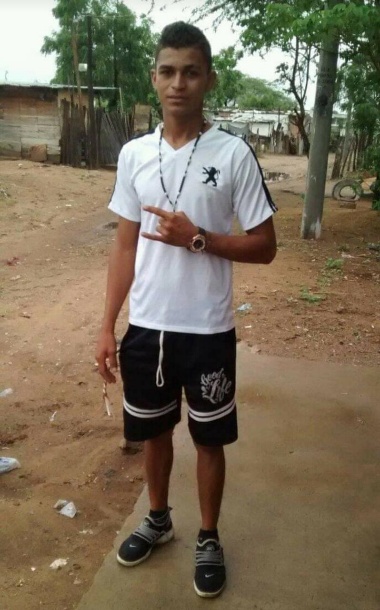 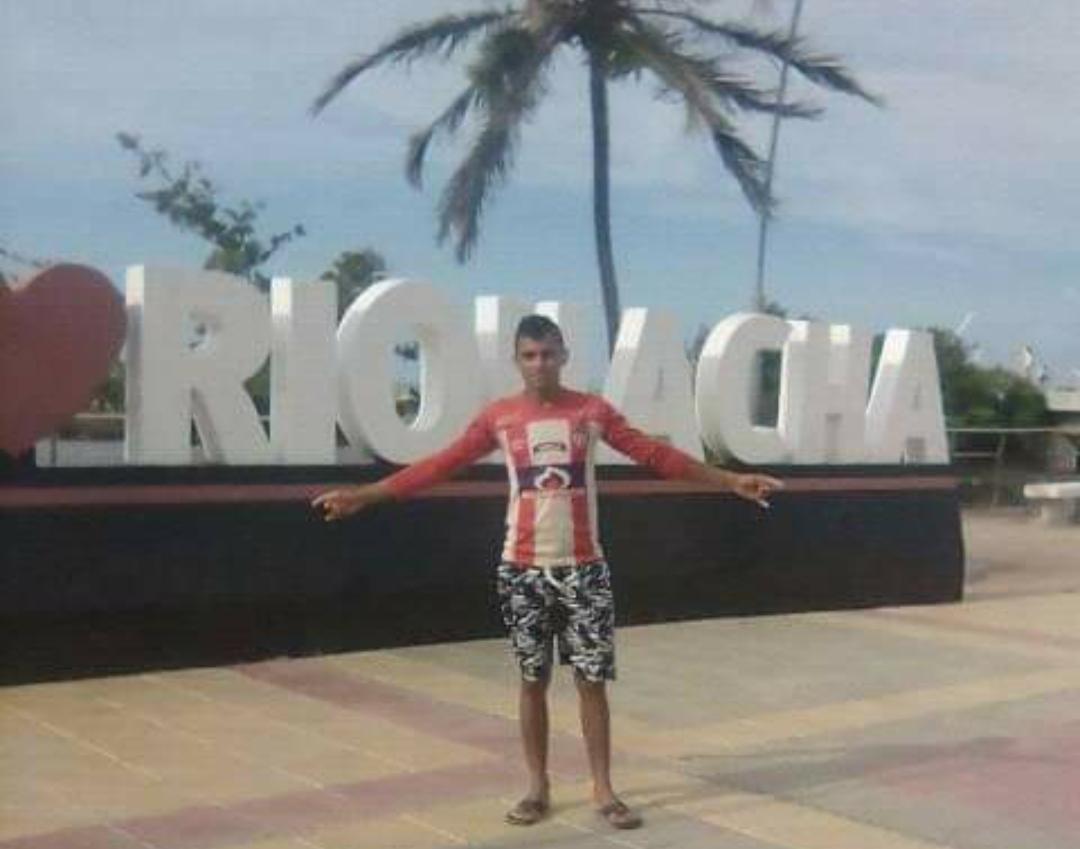 \2☆~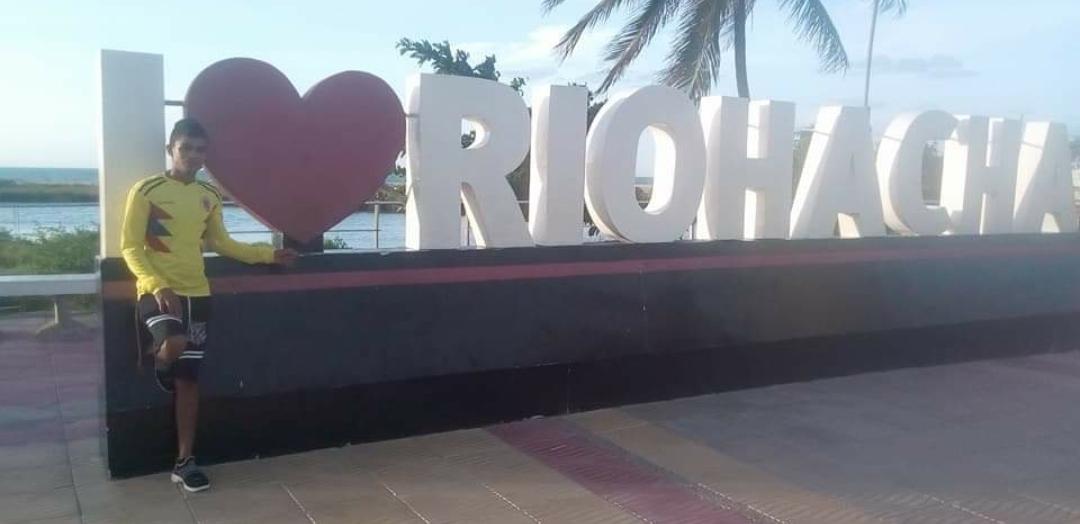 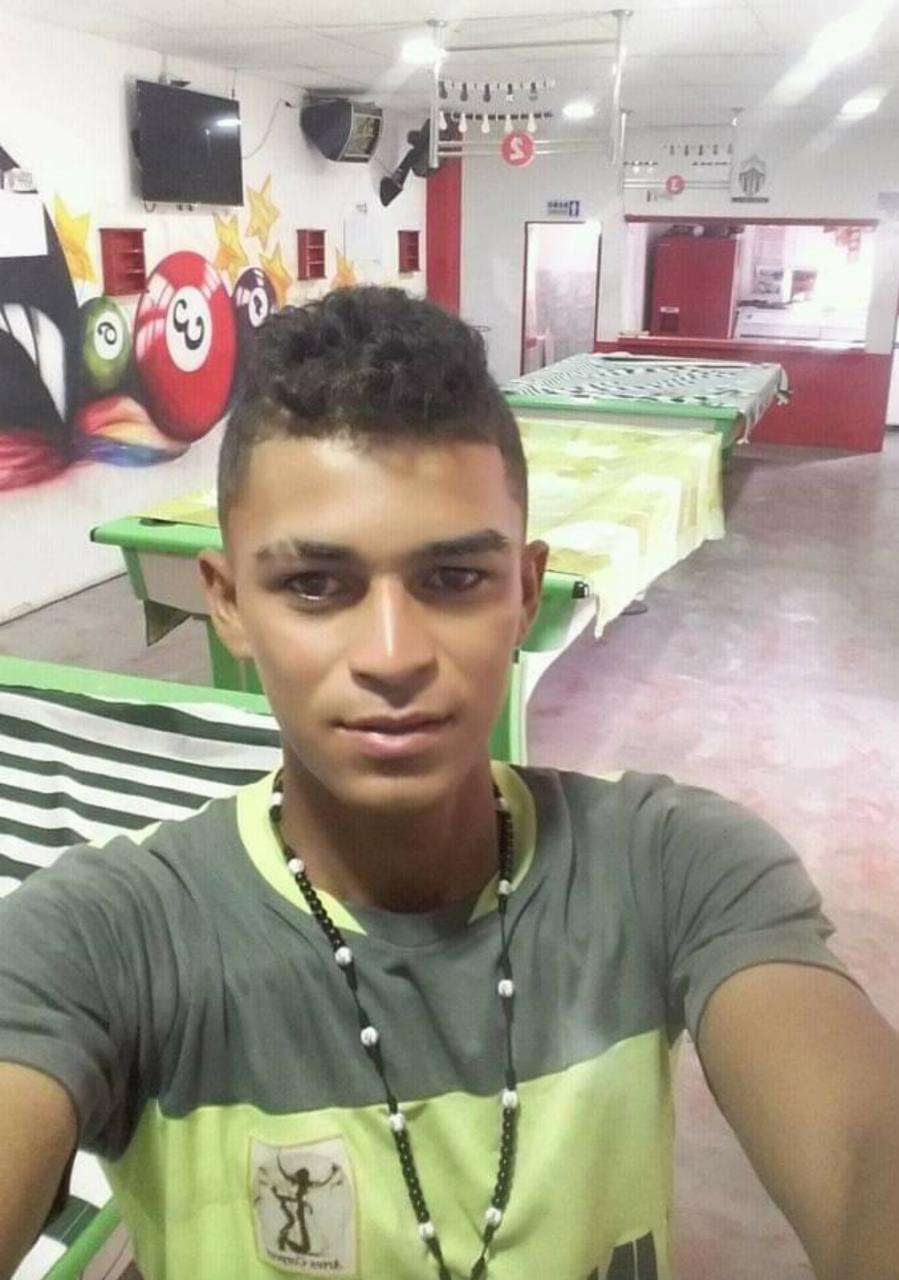 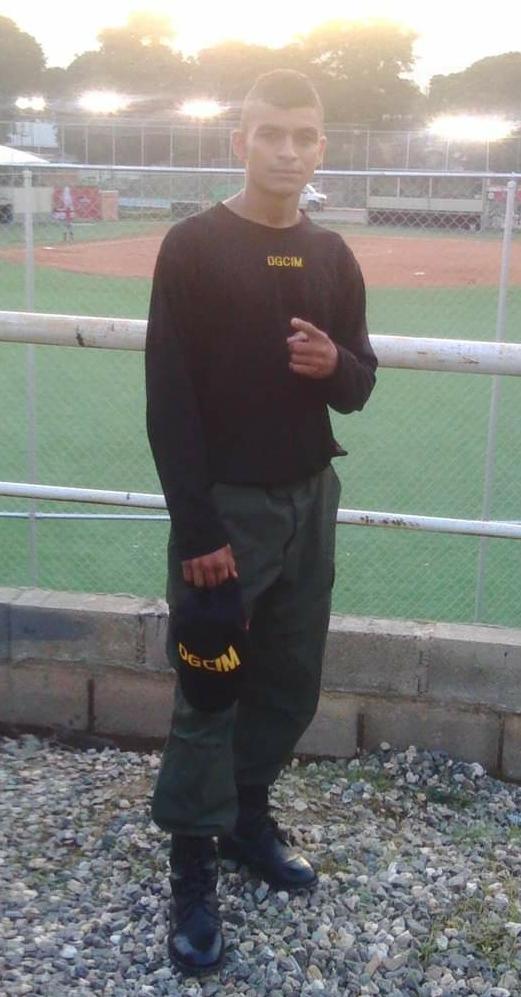 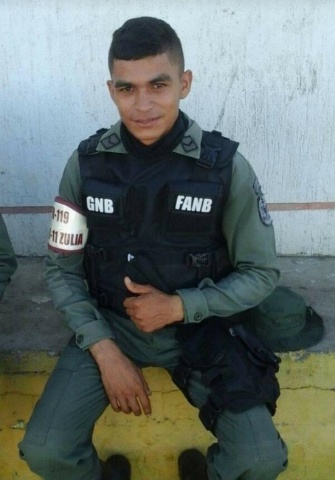 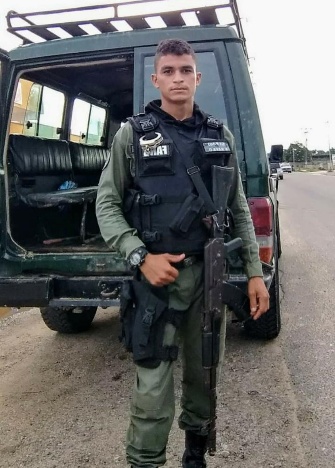 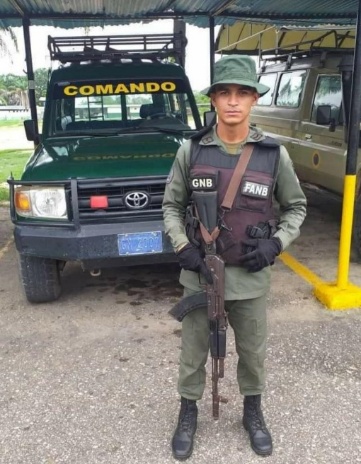 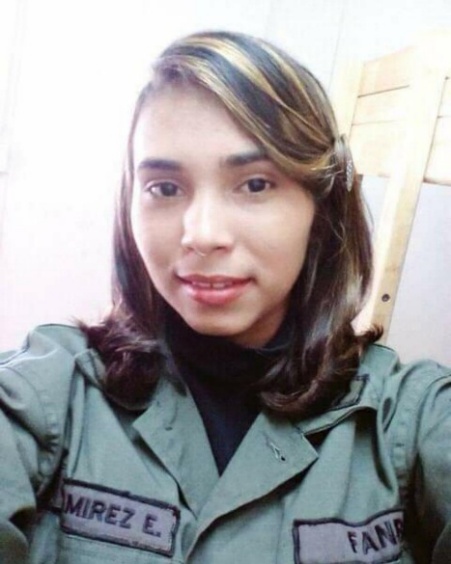 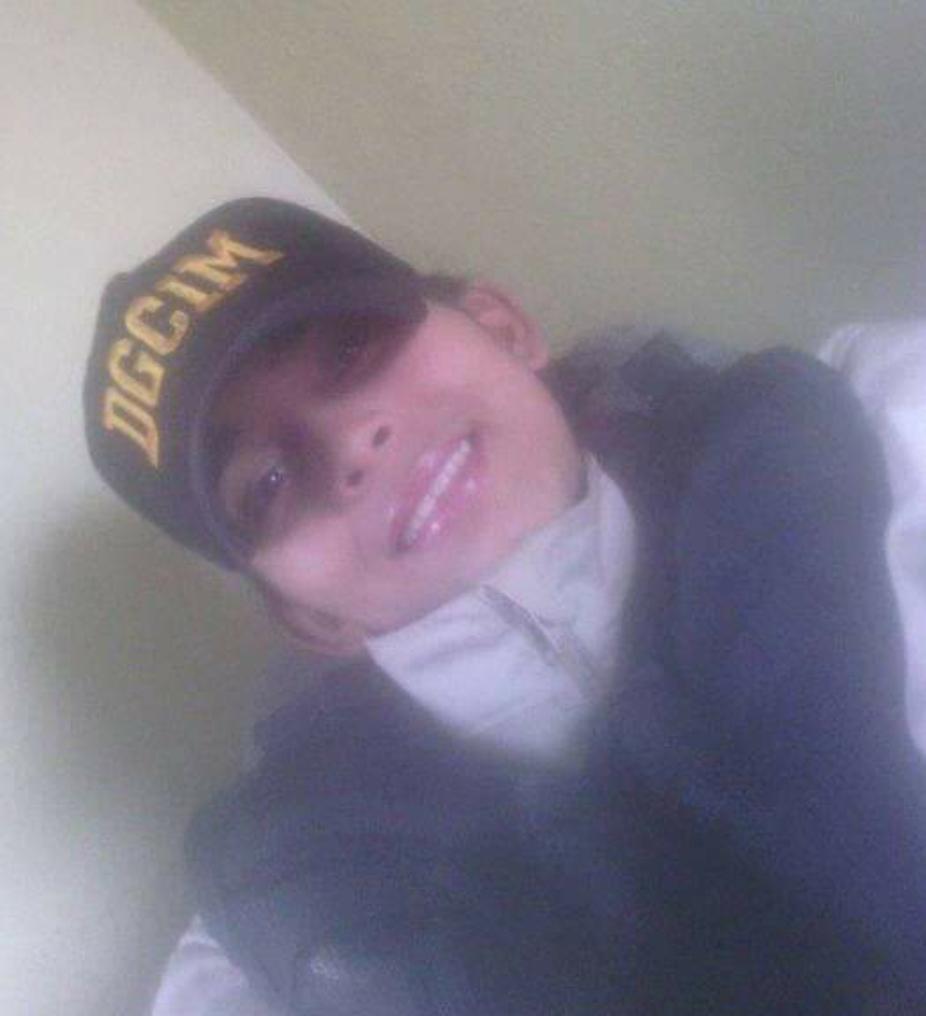 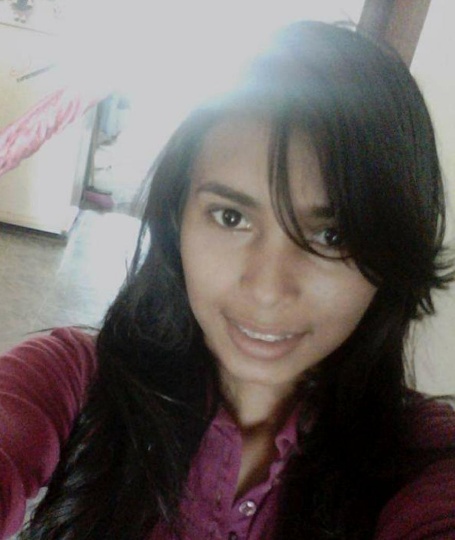 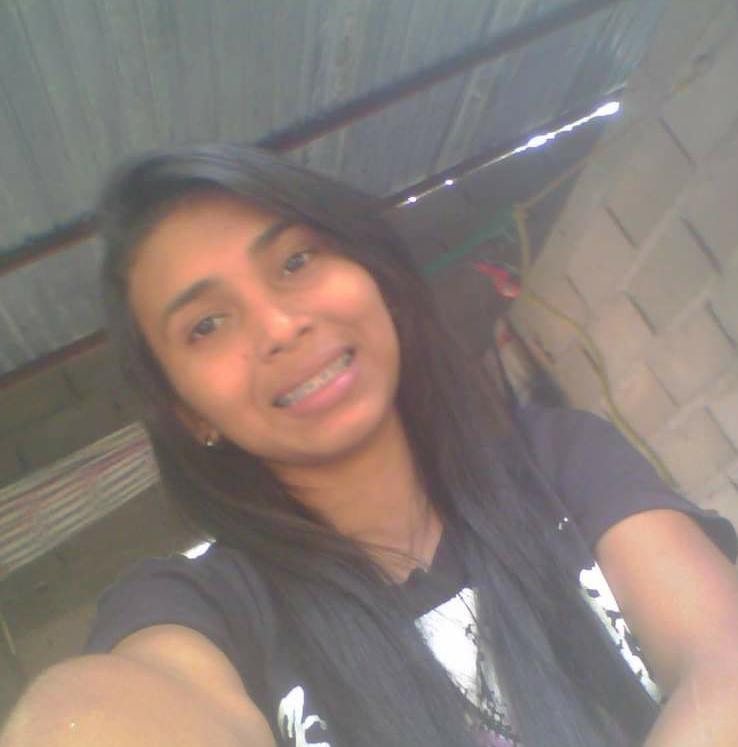 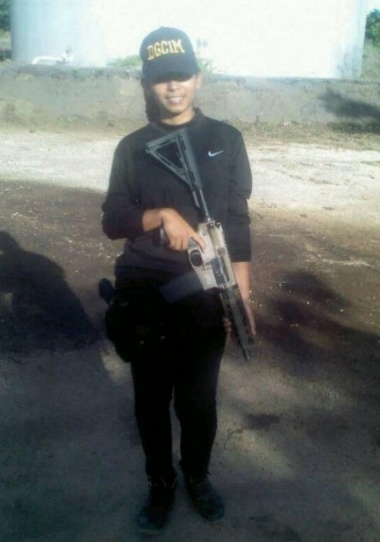 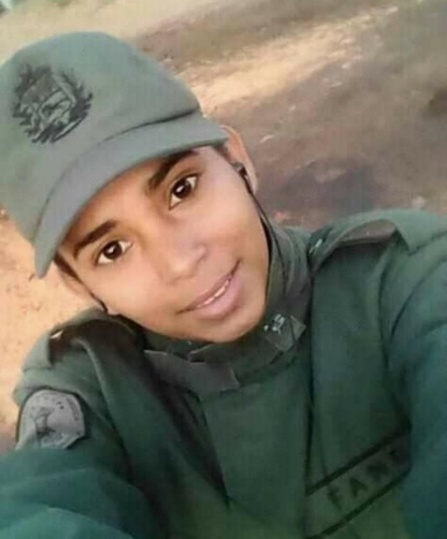 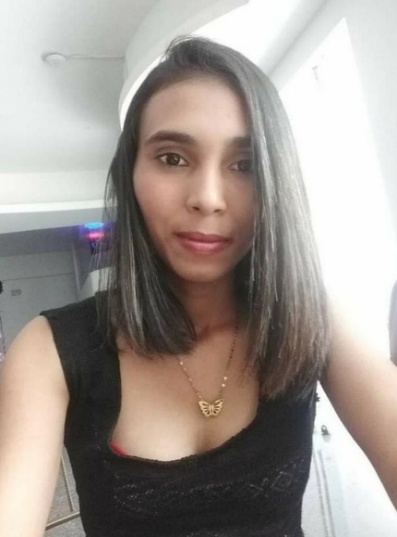 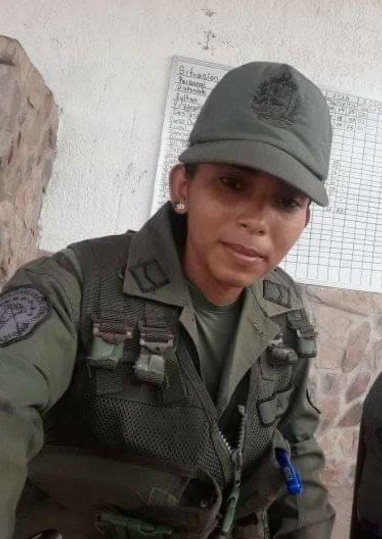 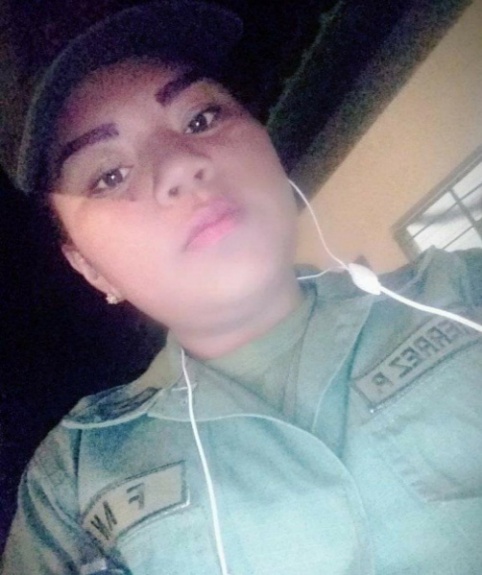 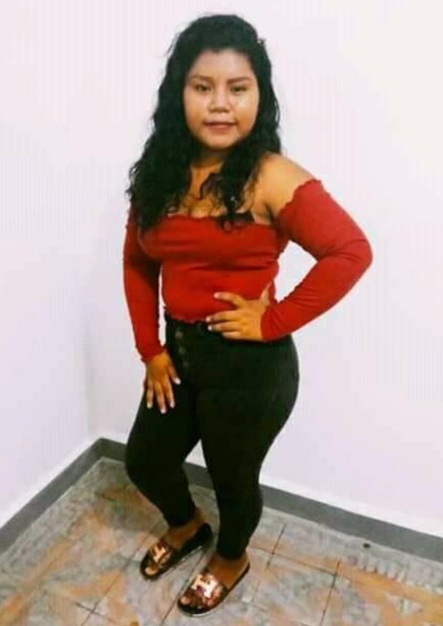 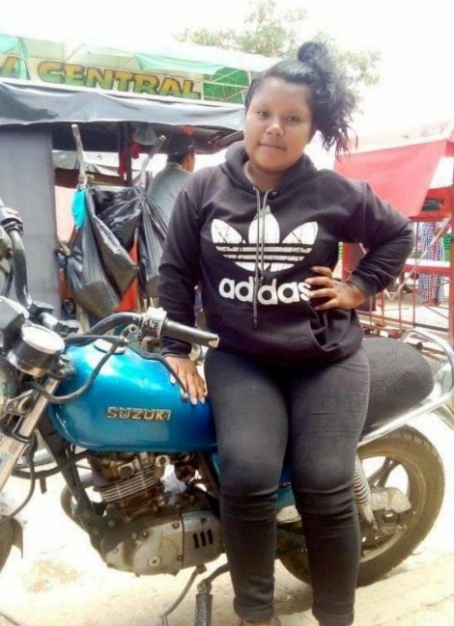 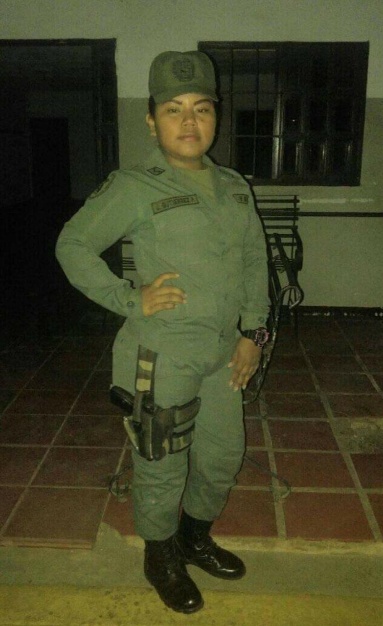 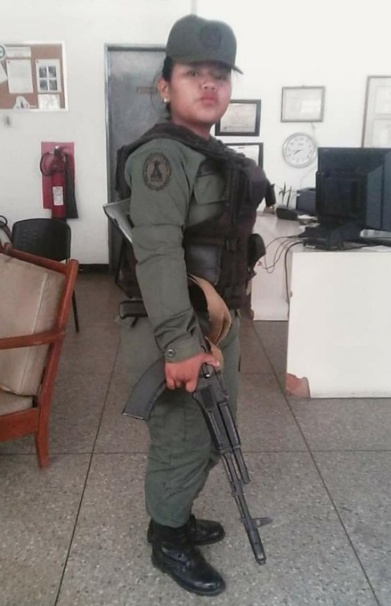 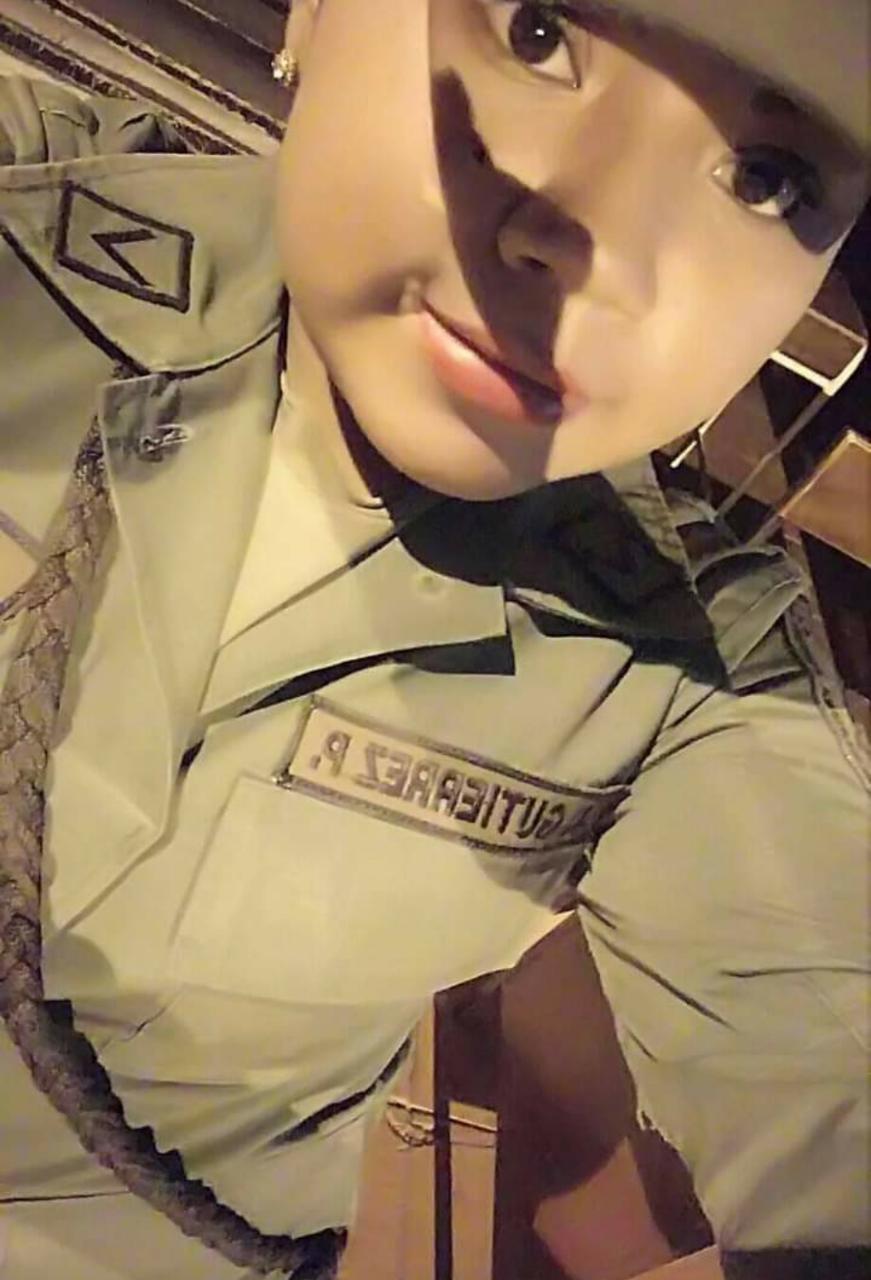 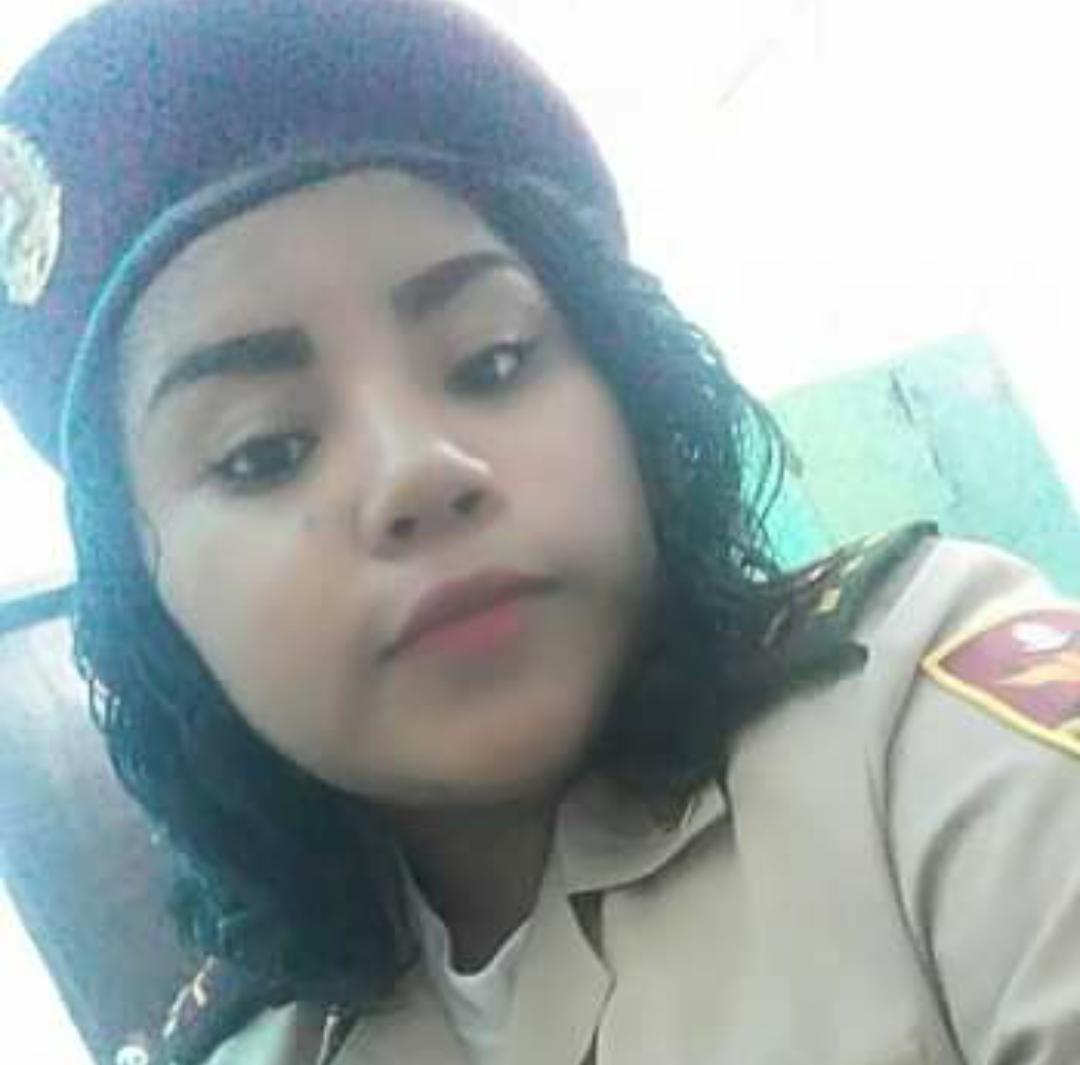 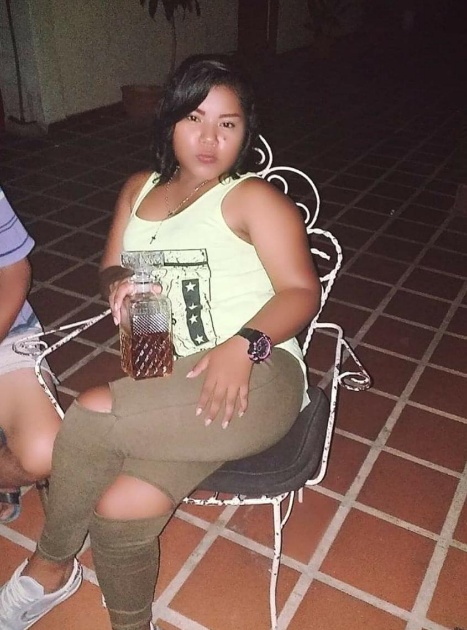 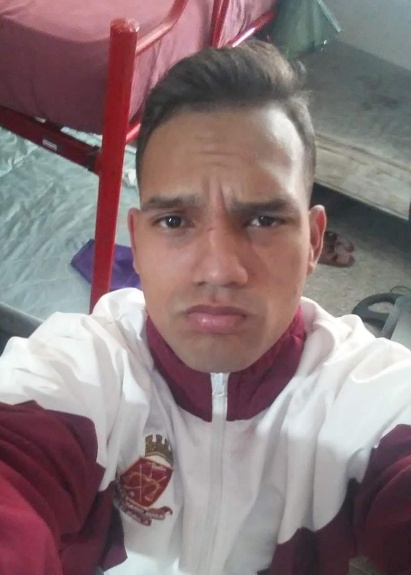 SRR4SZ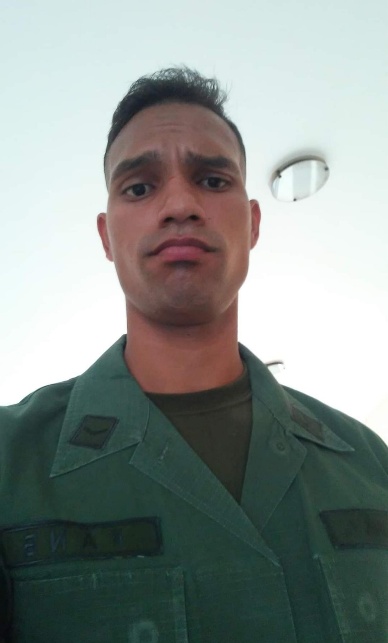 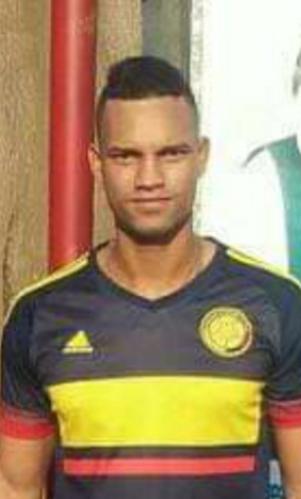 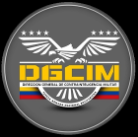 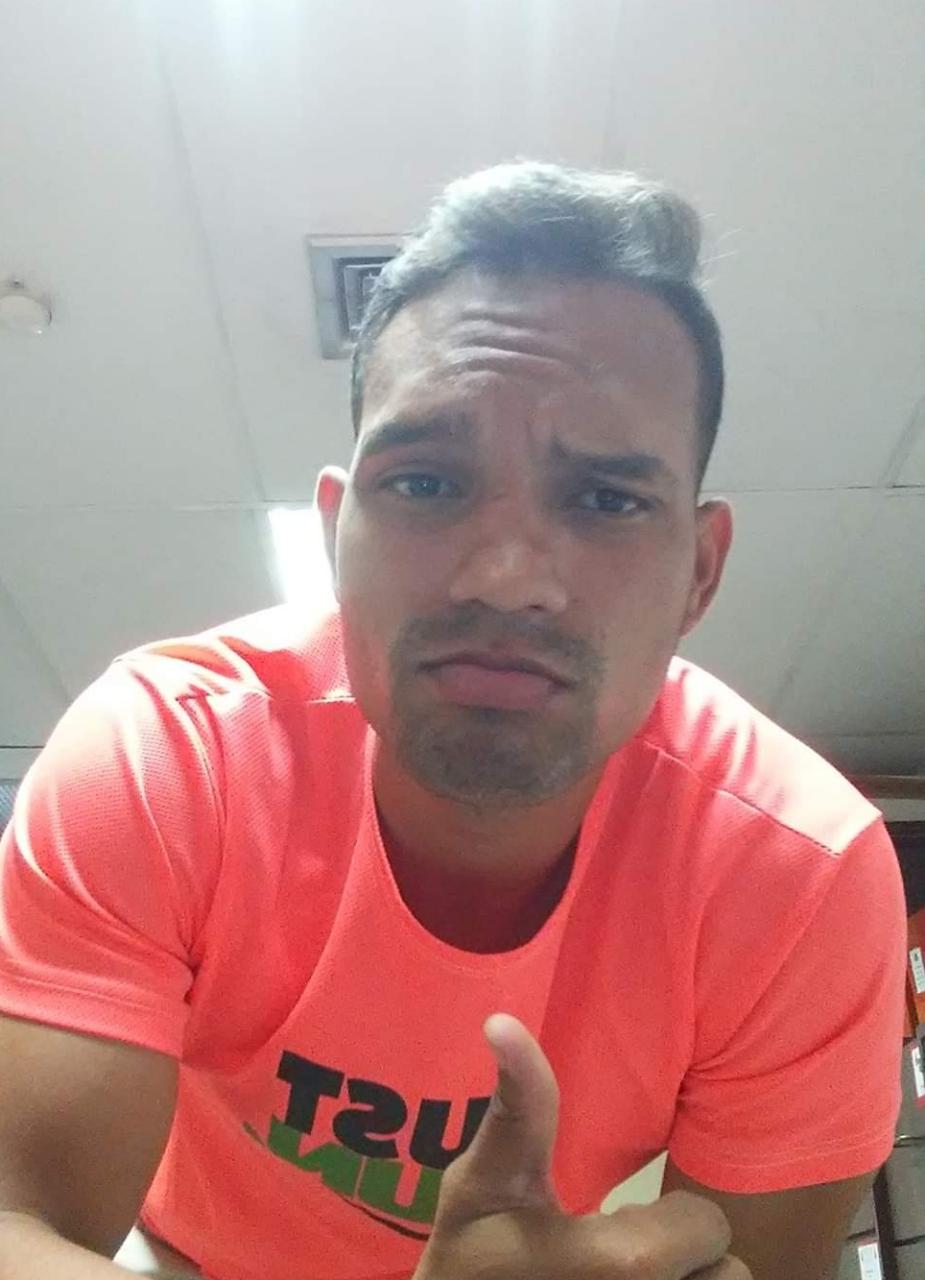 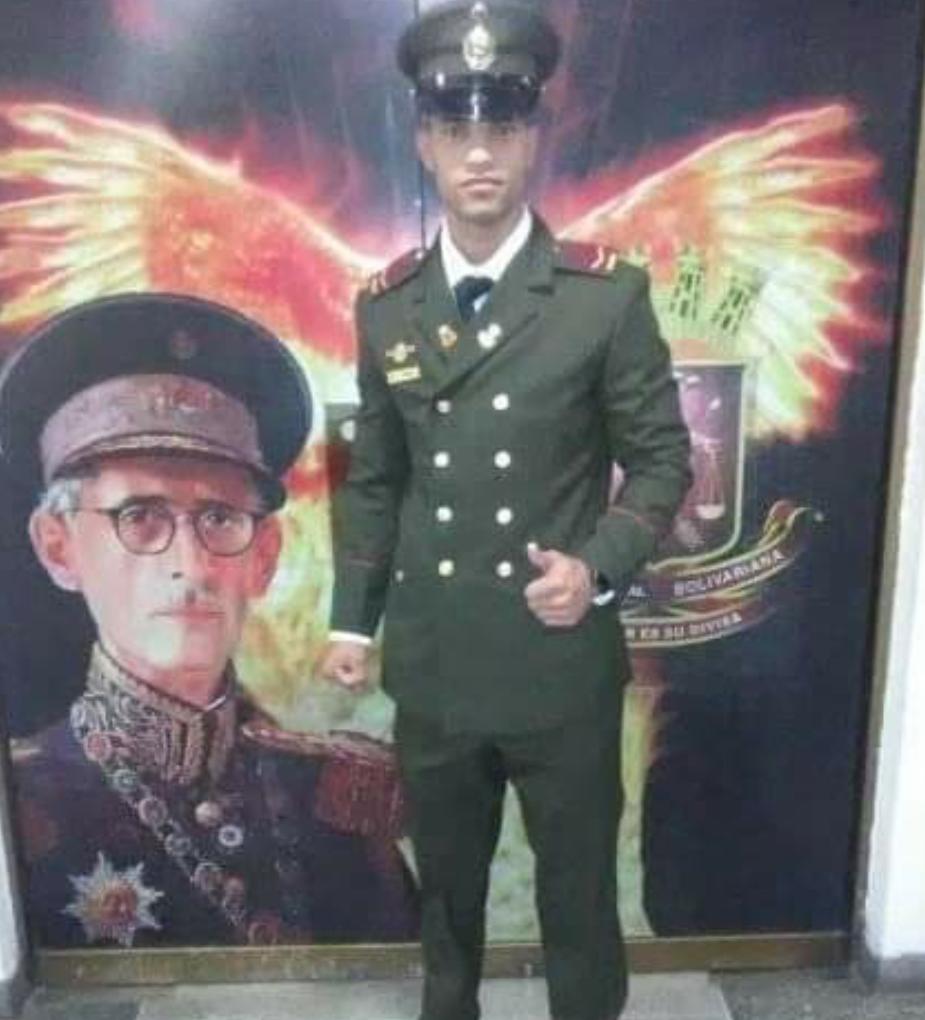 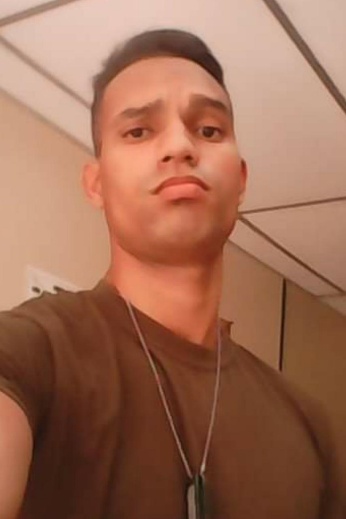 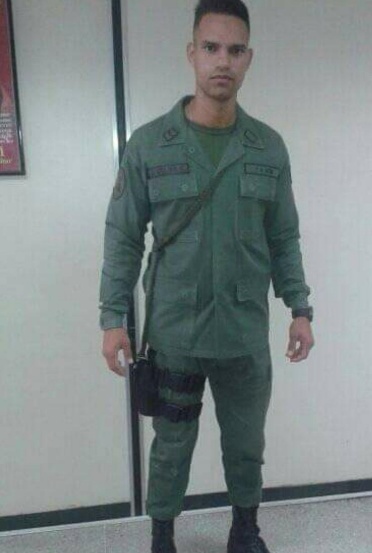 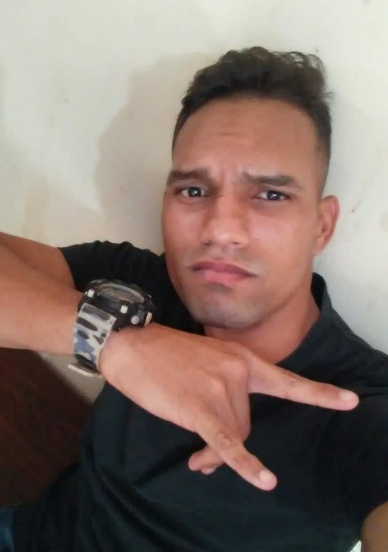 